Муниципальное бюджетноеобщеобразовательное учреждение «Сватайская средняя общеобразовательная школа имени Г. Г. Колесова»с.Сватай Среднеколымского района РС(Я)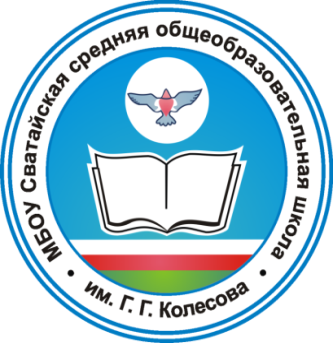 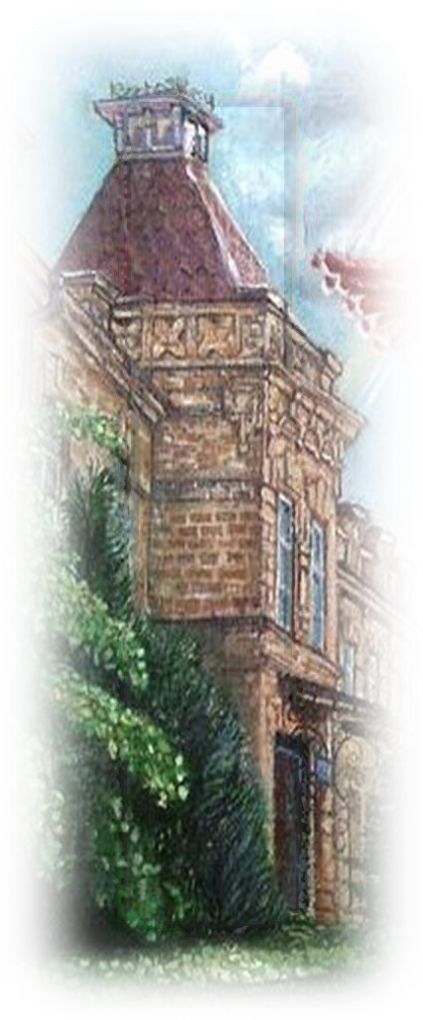 10 июня 2018 годСодержание:     1.Введение     2.Общие характеристики заведения     3.Особенности образовательного процесса     4.Условия осуществления образовательного процесса     5. Кадровый потенциал     6.Финансовые ресурсы МБОУ и их использование.     7.Семья и школьное образовательное учреждение     8.Проблемы, планы и перспективы развитияВведение Представленный доклад является публичным отчетом о проделанной работе за 2017-2018 учебный год. Он подготовлен рабочей группой в составе: директора школы Слепцовой Л. А., заместителями директора по УМР – Слепцовой Л.А., Винокуровой С.И., заместителя директора по ВР – Ефимовой Н. Н. В работе  по подготовке доклада принимали участие педагоги школы, руководители предметных методических объединений.Доклад подготовлен на основе положения о Публичном докладе, составленным Министерством образования Республики Саха (Якутия).Задача настоящего доклада - представить родительской общественности, представителям органов местной власти информацию о деятельности МБОУ «Сватайская СОШ» по реализации основных направлений модернизации образования за отчетный период, её потенциале, условиях функционирования, проблемах развития.	В докладе представлены статистические данные, аналитические материалы и мониторинговые исследования образовательного учреждения.Общие характеристики заведенияПолное наименование в соответствии с Уставом: Муниципальное бюджетное общеобразовательное учреждение «Сватайская средняя общеобразовательная школа имени Г. Г. Колесова»  Учредители, кем, когда, где зарегистрировано ОУ:	Учредителем учреждения является МО «Среднеколымский улус (район)». Лицензия серия 14 Л01 № 0000707 регистрационный номер 0880 от 15 мая 2015 года. Лицензия выдана на осуществление деятельности по следующим образовательным программам:-общеобразовательная программа начального общего образования;- общеобразовательная программа основного общего образования;- общеобразовательная программа среднего (полного) общего образования;- дополнительное образование детей и взрослых.          Свидетельство о государственной аккредитации серия 14 А02 № 0000290 от 07 июля 2015  года, действительно до 12 октября 2024 года.   Юридический адрес: 678781 с.Сватай Среднеколыского улуса (района) РС(Я), ул.Школьная, 1   Телефоны:8(41156)2-47-00, 8(41156)2-46-60.  Адрес электронной почты: svatai@inbox.ru.  Сайт: http://svataischoolrsy.ucoz.ru  1.1.Режим работы школы:    Школа предоставляет доступное, качественное образование, воспитание и развитие в безопасных условиях.Школа работает в режиме шестидневной недели для учащихся 2-х-11 классов, и пятидневной недели для учащихся 1 класса. Содержание среднего (полного) общего образования в школе реализуется  на основе государственных образовательных стандартов, учебного плана, разработанного для образовательных учреждений Республики Саха (Якутия). Содержание начального общего образования регламентируется Основной образовательной программой для 1- 8 классов в соответствии с требованиями Федеральных государственных образовательных стандартов.1.2. В основу образовательной  деятельности МБОУ   «Сватайская СОШ»  положены следующие нормативные документы:Закон РФ «Об образовании в РФ»;Конвенция о правах ребенка;Федеральная целевая программа развития образования на 2015-2019 год;Президентская инициатива « Наша новая школа»;Федеральный государственный образовательный стандарт начального и основного общего образования.В 2017-2018 учебном году деятельность школы отражена в следующих документах:плане работы школы на 2017 – 2018 учебный год;плане воспитательной работыплане работы по ФГОС НОО, ООО программе по работе с одаренными и способными детьми;плане работы по обеспечению сохранности здоровья и здорового образа жизни;плане методической работы и по повышению профессионального уровня педагогов;плане мероприятий по реализации программы информатизации.Анализ контингента учащихся.	На 2017-2018 учебный год в школе обучается 84 учащихся с 1 по 11 классы (из них: девочек – 29 (39%), мальчиков – 55 (61%).Данные по классам:	в начальных классах 27 учащихся (д.- 10, м.- 18),	в среднем звене – 37 (д.- 16, м.- 21),	в старшем звене – 17 (д.- 3, м.- 14) 		Всего семей – 53, родителей и лиц их заменяющих – 85: из них: матерей – 58, отцов – 41, опекунов – 3, отчимов – 2,  дедушек – 1, бабушек – 1, тети – 1.Неполные семьи – 17 (26,2%)                          полные семьи – 48 (73,8%) В гражданском браке – 4 (6,2%)                      разведены – 7 (10,8%)Малоимущие семьи –42 (64,6%)                     многодетные семьи – 16 (24,6%)Опекуны – 3 (4,6%)                                          одинокие матери – 5 (7,7%)Вдовы (вдовцы) – 5 (7,7%)                               родители-инвалиды – 7 (6,5%)Образование родителей:    н/п среднее – 7 (6,5%)                             ССО – 23 (21,5%)среднее – 46 (43%)                                   В/О – 11 (10,3%)НПО – 19 (17,7%)                                     Учатся в ВУЗах и ССУЗ-ах – 1 (0,9%)Занятость родителей:Служащие – 32 (29,9%)                    пенсионеры – 11 (10,3%)Рабочие – 33 (30,8%)                         инвалиды – 7 (6,5%)ИП – 4 (3,7%)                                     безработные – 20 (ж. – 5, м. – 15) (18,7%)Особенности образовательного процесса	Учебный план школы на 2017 – 2018 учебный год разработан в соответствии со следующими документами:Типового положения об общеобразовательном учреждении, утвержденного постановлением Правительства РФ от 19.03.2010 г. №196;Санитарно-эпидемиологическими правилами и нормативами  (СанПиН 2.4.2. 2821 – 10), зарегистрированными в Минюсте России  03.03.2011, регистрационный номер 19993;Федерального базисного учебного плана и примерного учебного плана для общеобразовательных учреждений РФ, реализующих программы общего образования, утвержденные приказом Министерства образования РФ от 09.03.2004 г. № 1312, с учетом изменений от 03.06.2011 г. приказ Минобрнауки России № 1994;Базисного учебного плана для общеобразовательных учреждений Республики Саха (Якутия) 2005 г., с учетом изменений от 25.08.2011 г. приказ МОРС (Я) № 01-06/2516.Приказ МОРС (Я) № 01-29/937 от 02.05.2012 г. «О введении основ религиозных культур и светской этики в общеобразовательных учреждений РС (Я)»;Федерального перечня учебников, рекомендованных (допущенных) к использованию в образовательном процессе в образовательных учреждениях, реализующих образовательные программы общего образования и имеющих государственную аккредитацию, на 2013/2014 учебный год (утверждены приказом Минобрнауки России от 24 декабря 2010 г. № 2080, зарегистрированным в Минюсте России 24 декабря 2010 года, регистрационный номер 19776);Федерального государственного образовательного стандарта начального образования (утверждены приказом Минобрнауки России от 6 октября 2009 г., № 373, зарегистрирован в Минюсте России 22 декабря 2009 г., регистрационный номер 17785).    На школьном уровне:Устав школы, утвержденный учредителем. Протокол №2 от 18 марта 2015Образовательная программа школы на 2017– 2018 уч. год;Лицензия – серия А № 152589 регистрационный № 1357 от 02.10.2012 г, на право ведения образовательной деятельности. Срок действия лицензии бессрочный. Аккредитация – №933 от12 октября 2012 г. Серия 14 № 001749Решение педагогического совета школы протокол № 1 от 28.08.2016 г.Учебный план предусматривают создание образовательного пространства, позволяющего обеспечить личностный рост учащихся и их подготовку к полноценному и эффективному участию в общественной и профессиональной жизни в условиях информационного общества.Цели учебного плана:Учебный план школы направлен на достижение следующих целей:формирование общей культуры личности обучающихся на основе усвоения минимума содержания образовательных программ, их адаптации к жизни в обществе, создание основы для осознанного выбора и последующего освоения профессиональных образовательных программ;реализация государственных образовательных стандартов на каждой ступени уровня;создание условия для индивидуального развития личности школьника, его творческих способностей, интереса к учению, формирования желания и умения учиться;освоение системы знаний, умений и навыков опыта осуществления разнообразных видов деятельности;Задачи учебного плана:Формирование физически здоровой личности: предупреждение перегрузки учащихся в учебном процессе; оптимальная организация учебного дня и недели с учетом санитарно-гигиенических норм и возрастных особенностей детей; привлечение учащихся к занятиям в спортивных секциях, создание групп здоровья для ослабленных детей.Развитие творческих способностей учащихся: выявление уровня развития творческих способностей детей с целью совершенствования программ по предметам; создание творческой атмосферы в школе путем организации кружков, элективных курсов по предметам, проведения предметных олимпиад, недель; привлечение учащихся к творческим конкурсам вне школы.Формирование творчески работающего коллектива учителей: обеспечение оптимальной нагрузки учителей; совершенствование работы методических объединений, организация освоения современных образовательных технологий и диагностики качества обучения; организация публикаций творческих работ учителей; проведение семинаров по обмену опытом; стимулирование творческих поисков учителей.Организация учебно-воспитательного процесса: совершенствование учебного плана и учебных программ; разработка оптимального сочетания базового и дополнительного образования; развитие взаимодействия учебных дисциплин на основе межпредметных связей;совершенствование работы по системе Статград.Воспитательная работа: создание системы воспитательной работы с целью формирования сплоченного коллектива; формирование органов ученического самоуправления; совершенствование системы работы классных руководителей; формирование и закрепление традиций школы; усиление воспитательного потенциала уроков, внеклассных занятий.Совершенствование системы управления школой: усиление горизонтальных и вертикальных связей между всеми управляющими звеньями; обновление базы данных, на основе которого можно точно анализировать и корректировать образовательную ситуацию в школе; оптимальное распределение функциональных обязанностей администрации.Структура школы.Обучение в школе подразделено на 3 ступени:1-й уровень – 1-4 классы2-й уровень – 5-9 классы3-й уровень – 10-11 классыКаждая из уровней школы (начальная школа, основная школа, средняя школа), решая общие задачи, имеет специфические функции, связанные с возрастными особенностями обучающихся. Они находят свое отражение в наборе базовых учебных курсов и занятий по выбору обучающихся. Основой базисного учебного плана школы является осуществление принципа преемственности между его ступенями.Учебный план для I уровня ориентирован на 4-летний нормативный срок освоения образовательных программ начального общего образования. Учебный план для II уровня - на 5-летний нормативный срок освоения образовательных программ основного общего образовании. Учебный план для III уровня - ориентирован на 2-летний нормативный срок освоения программ среднего (полного) общего образования. Особенности построения учебного плана.Учебный план отражает особенности Образовательной программы и Программы развития школы на период до 2018 года, использует возможности БУП – 2005 РС(Я), с изменениями по приказу №01-16/2516 МО РС(Я) от 25.08.2011, Примерный учебный план для ОУ РС(Я) с обучением на языке саха в I - IVкл, Во исполнение поручения Президента РФ от 2 августа 2009 года №Пр-2009, Письма Министерства МОН РФ от 24.10.2011 №МД-1427/03 «Об обеспечении преподавания комплексного курса ОРКСЭ» и приказа от 05 мая 2012г. № 01-16/2387                                                              «О работе образовательных учреждений Республики Саха (Якутия), реализующих программы общего образования  по Базисному учебному плану Республики Саха (Якутия) (2005 г.) в 2012-2013 учебном году» с 2012 года в  вводится учебный курс «Основы религиозных культур и светской этики» в 4 классах и в 1 полугодии в 5 классе. В школе реализуется программа для общеобразовательных школ.Учебный план III ступени составлен на основе Примерного учебного плана для универсального обучения (непрофильное обучение) (Приложение к Приказу Минобразования России от 09.03.2004 №1312), с изменениями по приказу №01-16/2516 МО РС(Я) от 25.08.2011.Учебный план предусматривает ведение обязательных учебных предметов федерального и регионального компонентов; компонент образовательного учреждения включает в себя дополнительное изучение отдельных предметов,  элективные курсы.Вариативная часть учебного плана (региональный и компонент образовательного учреждения) обеспечивает подготовку обучающихся к сдаче ГИА, ЕГЭ.Учебный план имеет необходимое кадровое, методическое, материально-техническое обеспечение.Реализует программы начального, основного и среднего (полного) общего образования для образовательных учреждений с родным языком обучения. Обучение и воспитание ведется на русском и якутском языках.Введение данного учебного плана предполагает:• повышение качества образования обучающихся;• создание условий для самоопределения и развития обучающихся;• удовлетворение образовательных задач обучающихся и их родителей;• реализацию потенциальных возможностей учителей.Организация режима образовательного процесса.     Организация режима образовательного процесса соответствует нормам, изложенным в Статье ___ СанПиН "Гигиенические требования к режиму образовательного процесса".    В МБОУ «Сватайская средняя общеобразовательная школа имени Г.Г.Колесова» 11 комплект классов (4 класса в I  уровне обучения, 5 классов – во II  уровне обучения, 2 класса в II  уровне обучения). Срок усвоения образовательных программ: начального общего образования – четыре года, основного общего – пять лет, полного общего – два года. Продолжительность учебного года.Учебный год начинается 1 сентября. Продолжительность учебного года в 1-х классах - 33 недель, во 2-11-х классах – не менее 34 недели.Регламентирование образовательного процесса. Учебный год подразделяется на четыре четверти.Продолжительность каникул в течение учебного года составляет не менее 30 календарных дней и регулируется ежегодно Годовым календарным учебным графиком. Продолжительность летних каникул равна 12-ти неделям. Для обучающихся 1-х классов устанавливаются дополнительные каникулы в феврале месяце (7 календарных дней). Регламентирование образовательного процесса на неделю.Продолжительность учебной рабочей недели:5-ти дневная рабочая неделя в 1 классе;6-ти дневная рабочая неделя во 2 - 11х классах. Регламентирование образовательного процесса на день.Учебные занятия организуются в одну смену с 1 по 11 классы. Факультативы, занятия дополнительного образования (кружки, секции), индивидуальные и групповые коррекционные занятия, элективные курсы и т. п. организуются во вторую половину дня.Продолжительность урока:45 минут – 2-11 классы35 минут – 1 классы (3 урока - в сентябре, 4 урока – со второй четверти).  Расписание звонков:Режим дня2017 - 2018 уч.год 1 класс2 - 11 классыДомашние задания  даются обучающимся с учётом возможности их выполнения в следующих пределах: в 1 классе домашние задания не задаются в течение всего учебного года (Письмо Минобразования России от 25.09.2000 №2021/11-13 «Об организации обучения в первом классе четырёхлетней начальной школы»),  во 2-3 классах – до 1,5 часов, в 4-5 классах – до 2 часов, в 6 - 8-х – до 2,5 ч., в 9 - 11-х - до 3,5 ч. (СанПиН 2.4.2.2821-10, п.10.32).Аттестация учащихся в течение учебного года производится:В 1 классе – безотметочная;в 2 – 9 классах – по четвертям;в 10 – 11 классах – по полугодиям. Предельно допустимая недельная нагрузка школьников соответствует основным требованиям базисного УП и составляет:Учебная нагрузка во всех классах не превышает объемы максимально допустимой нагрузки, установленного базисным учебным планом РС (Я)  2005 года с изменениями 2011 г. в связи с введением новых санитарных норм и правил по максимально допустимой нагрузке.Учебные занятия начинаются с 8ч.30 мин.  Обучение проводится в одну смену. Количество часов, отведенных на освоение обучающимися учебного плана в текущем учебном году – В режиме 6-дневной недели обучаются ученики  II - ХI классов.  Длительность уроков в данных классах составляет 45 минут. В режиме 5-дневной недели обучаются первоклассники. Обучение в 1-м классе осуществляется с соблюдением следующих требований:
       - учебные занятия проводятся по 5-дневной учебной неделе и только в первую смену;
       - в оздоровительных целях и для облегчения процесса адаптации детей к требованиям общеобразовательного учреждения применяется «ступенчатый» метод постепенного наращивания учебной нагрузки:-  в сентябре, октябре - по 3 урока в день по 35 минут каждый, -  в ноябре-декабре - по 4 урока по 35 минут каждый; -  январь - май - по 4 урока по 45 минут каждый.
     - в середине учебного дня организуется динамическая пауза (40 минут);- обучение проводится без балльного оценивания знаний обучающихся и домашних заданий;
     - дополнительные недельные каникулы в середине третьей четверти.Продолжительность перемен между уроками составляет 10 минут, большой перемены (после 2 или 3 уроков) - 20 минут. Кружки, секции, внеаудиторные занятия во всех классах начинаются в 15ч. 00м. Продолжительность занятий не более 45 минут. Величина недельной образовательной нагрузки соответствует гигиеническим требованиям к максимальным величинам недельной образовательной нагрузки. Для обучающихся начальных классов наиболее трудные предметы проводятся на 2-3 уроках; для обучающихся 5-11-х классов на 2-4 уроках. Расписание уроков составлено с учетом дневной и недельной умственной работоспособности обучающихся и шкалой трудности учебных предметов.Учебный  план I уровняНа первой ступени обучения закладывается база, фундамент всего последующего образования. В начальной школе формируются универсальные учебные действия, закладывается основа учебной деятельности ребенка — система учебных и познавательных мотивов, умение принимать, сохранять, реализовывать учебные цели, умение планировать, контролировать и оценивать учебные действия и их результат. Начальная ступень школьного обучения обеспечивает познавательную мотивацию и интересы учащихся, их готовность и способность к сотрудничеству и совместной деятельности учения с учителем и одноклассниками, формирует основы нравственного поведения, определяющего отношения личности с обществом и окружающими.Начальное образование является базой для получения основного общего образования.Учебный план классов I ступени обучения является нормативным документом, определяющим распределение учебного времени, отводимого на изучение различных образовательных областей по составляющим его частям: федеральный компонент, региональный компонент и компонент ОУ, обязательную минимальную нагрузку обучающихся, максимальный объём учебной нагрузки обучающихся на каждый год обучения.Учебный план первого уровня  разработан на основе БУП ФГОС НОО 2009 г. и Примерный учебный план для ОУ РС(Я) с обучением на языке саха из «Примерных учебных планов для ОУ РС (Я), реализующих ФГОС».Учебный план составлен в соответствии с правилами и нормами СанПиН 2.4.2.2821-10 на шестидневный режим работы при продолжительности урока 45 минут во 2 – 4 классах и пятидневный режим работы при продолжительности 35 минут для 1-х классов с максимальной недельной нагрузкой в 1 классах – 21 час, во 2 - 4 классах – 26 часов;Содержание образования на I ступени определено образовательной программой «Планета знаний» для 2-4 классов, для 1 классов с 2016-2017 учебного года переход на УМК «Школа России». Основание Концепция учебно - методического комплекса "Школа России".Содержание инвариантной части учебного плана направлено на достижение целей начального общего образования в соответствии с требованиями ФГОС. Вариативная часть учебного плана представлена внеурочной деятельностью, организованной в соответствии с требованиями ФГОС по основным направлениям развития личности. Содержание внеурочной деятельности реализуется через экскурсии, кружки, клубы и др. формы деятельности, отличные от классно-урочной. Внеурочная деятельность  не является аудиторной нагрузкой и может чередоваться с урочной в рамках реализации основной образовательной программы класса. В I-IV классах содержание предметов «Окружающий мир», «Искусство», «Технология», «Физическая культура» интегрируется с региональным  компонентом.Учебный предмет «Иностранный язык» изучается со II класса.Учебные предметы «Окружающий мир»  и «ОБЖ» изучаются с I по IV класс интегрированно– 2ч в неделю. Учебный предмет «Основы религиозной культуры и светской этики» изучается в IV классе за счет аудиторной деятельности вариативной части – 1 час в неделю.Учебные предметы «Искусство (ИЗО)», «Музыка»  с 1 по 4 классы -1 час в неделю и «Технология» в 1-4  классах -1 час в неделю.На учебный предмет «Физическая культура»  в 1-4 классах отводится по 3 часа.Часы КОУ отведены на введение дополнительного учебного предмета «Культура народов РС(Я)» (1 час в неделю в 2, 3 классах,) для формирования этнокультурных компетенций как непременного условия успешной социализации обучающегося.В начальных классах не производится деление на подгруппы.Внеаудиторная деятельность нацелена на организацию занятий по направлениям внеучебной деятельности и является неотъемлемой частью образовательного процесса. Образовательное учреждение предоставляет учащимся возможность выбора широкого спектра занятий, направленных на развитие школьника. Часы, отводимые на внеаудиторную деятельность, используются по желанию и запросу учащихся и их родителей. Образовательное учреждение предоставляет учащимся и их родителям возможность выбора широкого спектра занятий, направленных на развитие школьника.Внеаудиторная деятельность школьников – понятие, объединяющее виды деятельности школьников, в которых возможно решение задач их воспитания и социализации.Виды внеаудиторной деятельности, доступные для реализации в школе:игровая деятельность;познавательная деятельность;проблемно-ценностное общение;досугово-развлекательная деятельность (досуговое общение);Внеаудиторная деятельность направлена на:формирование у учащихся позитивного и деятельного отношения к проблеме сохранения и защите своего здоровья;развитие интеллектуальных способностей для будущего личностного самоутверждения и успешного взаимодействия с окружающим миром;Учащимся школы предоставляется возможность выбора  широкого спектра занятий,   направленных на его развитие.Часы, отводимые на внеурочную деятельность, используются по желанию учащихся и направлены на реализацию различных форм ее организации, отличных от урочной системы обучения. Занятия проводятся в форме, кружков, секций, круглых столов, конференций, диспутов, соревнований, поисковых исследований и т.д. Часы, отведенные на внеаудиторную деятельность, не учитываются при определении обязательной допустимой нагрузки учащихся.Занятия внеаудиторной деятельности проводятся  во второй половине дня.Продолжительность занятий в кружке –  45 минут (для 1 класса 35 минут). Часть, формируемая участниками образовательного процесса.Часть учебного плана, формируемая участниками образовательного процесса, направлена на удовлетворение индивидуальных потребностей личности (семьи) в области общего образования, обеспечивающих воедино личностную, социальную и профессиональную успешности обучающихся.Для обеспечения части, формируемой участниками образовательного процесса, в учебный план включены отдельные учебные часы (количество указано по классам) и часы для организации внеурочной деятельности учащихся (по 10 часов в 1-6 классах). Характеристика  внеурочной   деятельности       В связи с введением ФГОС в 1-7  классах кроме 21 и 26 часов инвариантной части, выделено 10 часов для внеурочной деятельности. Раздел вариативной части «Внеурочная деятельность» позволяет в полной мере реализовать требования федеральных государственных образовательных стандартов общего образования. Организация занятий по направлениям раздела «Внеурочная деятельность» является неотъемлемой частью образовательного процесса в школе.            Внеурочная  деятельность  в рамках реализации ФГОС НОО – это   образовательную деятельность, осуществляемая в формах, отличных от классно-урочной, и направленная на достижение планируемых результатов освоения основной образовательной программы начального общего образования.  Спортивно-оздоровительное направление:Целесообразность данного направления заключается в формировании знаний, установок, личностных ориентиров и норм поведения, обеспечивающих сохранение и укрепление физического, психологического и социального здоровья учащихся на первом уровне начального общего образования какак одной из ценностных составляющих, способствующих познавательному и эмоциональному развитию ребенка, достижению планируемых результатов освоения основной общеобразовательной программы НОО.Основные задачи:формирование культуры здорового и безопасного образа жизнииспользование оптимальных двигательных режимов для детей с учетом их возрастных, психологических и иных способностейразвитие потребности в занятиях физической культурой и спортом.По итогам ВУД проводятся соревнования, улусная спартакиада начальных классов показательные выступления, Дни здоровья.Духовно-нравственное и социальное направленияОсновные задачи:Формирование общечеловеческих ценностей в контексте формирования у учащихся гражданской идентичностиВоспитание нравственного, ответственного, инициативного и компетенотого гражданина России.Приобщение учащихся  к культурным ценностям своего народа.Формирование психологической культуры и коммуникативной компетенции для обеспечения эффективного и безопасного взаимодействия в социуме.Формирование способности учащегося сознательно выстраивать и оценивать отношения в социуме.Становление гуманистических и демократических ценностных ориентацийФормирование основы культуры межэтнического общенияФормирование отношения к семье как  к основе российского общества.Данные направления реализуются посредством социальной и проектной деятельности, осуществляемой учителями начальных классов. По итогам ВУД проводятся конкурсы. Выставки, ролевые игры, социальные проекты, участия детей в различных мероприятиях по данному направлению.Общеинтеллектуальное направлениеЦелесообразность данного направления заключается в обеспечении достижения планируемых результатов освоения основной образовательной программы начального общего образования.Основные задачи:Формирование навыков научно-интеллектуального трудаРазвитие культуры логического и алгоритмического мышления. ВоображенияФормирование первоначального опыта практической деятельности.Овладение навыками УУД учащихся на первом уровне начального общего образования.По итогам работы в данном направлении проводятся конкурсы, выставки, защита проектов, участия учащихся в улусных, региональных, российских мероприятиях.Общекультурное направлениеЦелью общекультурного направления является воспитание способности к духовному развитию, нравственному самосовершенствованию, формированию ценностных ориентаций, развитие общей культуры, знакомство с общечеловеческими ценностями мировой культуры, духовными ценностями отечественной культуры, нравственно-этическими ценностями многонационального народа России и народов других стран.Основные задачи: Формирование ценностных ориентаций общечеловеческого содержания.Становление активной жизненной позицииВоспитание основ правовой, эстетической, физической и экологической культуры.По итогам работы в данной деятельности проводятся конкурсы, выставки, защита проектов.План ВУД предусматривает распределение учащихся по возрасту, в зависимости от направления развития личности и реализуемых программ внеурочной деятельности, реализует индивидуальный подход в процессе внеурочной деятельности, позволяя учащимся раскрыть способности и интересы. Также план внеурочной деятельности на 2015-2016 учебный год создает условия для повышения качества образования, обеспечивает развитие личности учащихся, способствует в выборе дальнейшего профиля обучения.Режим организации внеурочной деятельности 	Расписание занятий внеурочной деятельности составляется с учетом режима учащихся. При работе с детьми осуществляется дифференцированный подход с учетом возраста детей и этапов их подготовки, чередованием различных видов деятельности (мыслительной и двигательной).Расписание занятий включает в себя следующие нормативы:Недельную нагрузку на учащихся.Недельное количество часов на реализацию программ по каждому направлению развития личностиКоличество групп по направлениям.Продолжительность одного занятия составляет от 35 до 45 минутУчебный  план II уровня2 уровень – основное общее образование (нормативный срок освоения 5 лет), 5-9 класс – обеспечивает освоение обучающимися общеобразовательных программ основного общего образования, условия становления и формирования личности обучающегося, его склонностей, интересов и способностей к социальному и раннему профессиональному самоопределению. Основное общее образование является базой для получения среднего (полного) общего образования, начального и среднего профессионального образования. Учебный план второй ступени  разработан на основе БУП – 2005 РС(Я), с изменениями по приказу №01-16/2516 МО РС(Я) от 25.08.2011 г, Примерного учебного плана основного общего образования,2011 г, вариант 4 в 5-8 классах.Учебный план составлен в соответствии с правилами и нормами СанПиН 2.4.2.2821-10на шестидневный режим работы при продолжительности урока 45 минут с максимальной недельной нагрузкой в 5 классе – 32 часа, в 6 классе - 33 часа, в 7 классе – 35 часов, в 8 классе – 35 часов, 9  классах – 36 часов.Часы регионального (национально-регионального) компонента и компонента образовательного учреждения в 5 - 8 классах используются для изучения учебных предметовФедеральный компонент с 5 по 9 класс определяет количество учебных часов на изучение предметов федеральной компетенции.Обоснование содержания учебного плана:1.Образовательная область «Филология» представлена предметами русский язык, литература, иностранный (английский) язык.«Русский язык» 5-9 классы (автор М.М.Разумовская)является одним из ведущих предметов гуманитарного цикла в системе общего образования, поскольку имеет огромное значение в жизни нашего общества, в становлении и развитии личности ребенка. Учебный предмет изучается в объеме 5кл-3 часа, также к этому предмету добавлен еще 1 час из количества часов, формируемых участниками образовательного процесса, итого в 5 классе на изучение русского языка отводится 4 часа; 6 классе 3 часа, также к этому предмету добавлен еще 1 час из количества часов, формируемых участниками образовательного процесса, итого в 6 классе на изучение русского языка отводится 4 часа, в 7 -9 классах по 3 часа;«Литература» 5-9 класс (В.Я.Коровина и др.)формирует у обучающихся внутренней потребности в общении с книгой, навыков анализа текста, совершенствование устной и письменной речи.  Количество недельных часов на изучение учебного предмета «Литература»  в 5 классе – 2 часа, в 6 классе 3 часа, в 7-9 классах по 3 часа; «Иностранный язык» (Кузовлев, Лапа) изучается в объеме 3 часов в неделю в связи с реализацией задачи обеспечения освоения выпускниками школы иностранного языка на функциональном уровне. Особое внимание уделено развитию умений учащихся по всем видам речевой деятельности, познавательной и коммуникативной культуры личности;2.Образовательная область «Математика» представлена предметами математика, алгебра, геометрия.     «Информатика и информационно-коммуникационные технологии (ИКТ)», направленный на обеспечение всеобщей компьютерной грамотности, изучается с 7 класса – как самостоятельный учебный предмет. В основной школе способствует формированию у школьников системно-информационного подхода к анализу окружающего мира. Учащиеся 5-9 классов осваивают методы  и средства получения, преобразования, передачи, хранения и использования информации, необходимые во всех областях практической деятельности человека. Преподавание предмета отводится в 8 классе – 1 час, 9 классе – 2 часа;     «Математика»  (Виленкин Н.Я.)основными целями обучения математике в 5-6 классах является  развитие понятия числа, выработка умений в выполнении устных и письменных арифметических действий над числами, в подготовке учащихся к изучению систематических курсов алгебры и геометрии. Количество недельных часов на изучение учебного предмета «Математика» в 5-6 классах – по 5 часов. Содержание предмета «Математика» в 7-9 классах характеризуются повышением теоретического уровня обучения, усилением теоретических  обобщений и дедуктивных умозаключений. Особое внимание уделяется построению математических моделей процессов и явлений окружающего мира, формированию умения анализировать и представлять информацию в разных формах, понимать вероятностный характер многих зависимостей, производить арифметические расчеты. Количество недельных часов на изучение учебного предмета «Математика» в 7-9 классах -  «Алгебра» (3 часа), «Геометрия» (2 часа);     3.Образовательная область «Обществознание» 6-9 классы (Боголюбов Л.Н.) представлена предметами история и обществознание (включая право и экономику).      «Обществознание» в 6-9 классах обеспечивает подготовку школьников к изучению предметов («Обществознание», «Право», «Экономика») на III ступени обучения, позволяет создать условия для формирования первоначальных основ нравственной, правовой и экономической культуры. Количество недельной нагрузки во всех классах по 1часу.;      «История» 5-9 классы (Данилов А.А.) формирует систему знаний об истории человеческого общества, месте в ней России, а также ценностные ориентации и убеждения школьников, развивается их гуманитарная культура. В 5-9 классах на изучение данного предмета отводится  2 часа в неделю.4.Образовательная область «Естествознание» представлена предметами природоведение, география, биология, химия, физика.     «География» (Дронов, Баринова и др.)В этом курсе  учащиеся осваивают  основные географические понятия, а также обобщенные приемы ориентирования, учатся работать с простейшими инструментами и приборами, с географическими картами, осваивают наблюдение на местности, обработку материалов. В 6 классе количество недельных часов на изучение учебного предмета «География»  - 1 час, 7- 9 класс – 2 часа.;     «Биология» изучается с 5 по 9 класс. В 5-6 классах– 1 час, 7-9 класс по 2 часа в неделю.     «Химия» изучается с 8 класса по 9 класс по 2 часа в неделю.5.Образовательная область «Искусство» представлена предметами музыка, изобразительное искусство. Учебный предмет «Искусство» изучается с 5 по 7 класс по 2 часа в неделю, включает предметы «Музыка» и «Изобразительное искусство», в 7,8,9 классе – «Черчение» 1 час в неделю, как завершающий этап предмета «Изобразительное искусство».6.Образовательная область В целях укрепления здоровья школьников в 5-9 классах преподавание предмета «Физическая культура» ведется в объеме 3-х часов.Учебный предмет «Физическая культура»  в 5 - 9 классах дополнен 1 часом в неделю из компонента образовательного учреждения для увеличения двигательной активности и развития физических качеств обучающихся, внедрения современных систем физического воспитания согласно изменениям, утвержденным приказом Министерства образования РФ от 30.08.2010 г. №889, с изменениями по приказу №01-16/2516 МО РС(Я) от 25.08.2011.  «Основы безопасности жизнедеятельности» реализуется в объеме 1 час с 7 по 9 класс. Учебный предмет «Основы безопасности жизнедеятельности» («ОБЖ») в 8 классе как самостоятельный предмет, а в 7, 9 классах в качестве внеаудиторной деятельности – по 1 часу в неделю.7.Образовательная область «Технология» представлена предметом технология.     	Предмет «Технология» построена по модульному принципу с учетом образовательного учреждения и потребностей региона. Изучается с 5 по 7 по 2 часа в неделю, а в 8 классе – 1 час в неделю, 10-11 классы – 1 час в неделю. Технология в основной школе обеспечивает овладение учащимися следующих умений: находить, обрабатывать и использовать необходимую информацию, проектировать предмет труда в соответствии с предполагаемыми функциональными свойствами. Учащиеся работают над созданием и реализацией творческих проектов. При проведении в 5,6,7 и 8, 10 классах учебных занятий по предмету  «Технология» осуществляется деление их на две группы (на группы юношей и девушек).     	На каждой ступени обучения в учебном плане сохраняется в необходимом объеме содержание, являющееся обязательным для обеспечения базового стандарта образования, реализуются все учебные предметы в классах. Приоритетные предметы:Раздел «Внеаудиторная деятельность» в 5-8 классах позволяет в полной мере реализовать требования Федеральных государственных образовательных стандартов общего образования. Часы, отводимые на внеучебную деятельность, определяются содержанием образования и используются по желанию и запросу учащихся и их родителей. Организация занятий по направлениям внеаудиторной деятельности является неотъемлемой частью образовательного процесса в школе. Часы, отводимые на внеаудиторную деятельность учащихся, используются на различные формы ее организации, отличные от урочной системы обучения. Занятия проводятся в форме кружков, секций, круглых столов, диспутов, школьных научных обществ, соревнований, поисковых и научных исследований.Внеаудиторная деятельность II уровня включает:Характеристика регионального компонента образовательного учрежденияи внеаудиторной деятельности     В рамках компонента образовательного учреждения введены предметы:«Родной язык (якутский )»  в 5 классе -3 часа, в 6 классе - 3 часа, 7 -9 классах по 2 часа;«Родная литература(якутская )» в 5классе - 2 часа, в 6 классе 3 часа, 7-9 классах по 2 часаКультура народов РС(Я) отводится по 1 часу в 7 и 9 классах, в 8 классе предмет изучается во внеурочное время, в 5 классе предмет изучается из части формируемой участниками образовательных отношений 1 час Часы внеаудиторной деятельности используются для ведения часов школьного компонента и учебного предмета ОБЖ ( 7 класс и 9 класс) в соответствии с БУП. Учебный план III уровняСреднее (полное) общее образование – третья, завершающая ступень общего образования. Старшая ступень общеобразовательной школы в процессе модернизации образования подвергается самым существенным структурным, организационным и содержательным изменениям. Социально-педагогическая суть этих изменений – обеспечение наибольшей личностной направленности и вариативности образования, его дифференциации и индивидуализации. Эти изменения являются ответом на требования современного общества максимально раскрыть индивидуальные способности, дарования человека и сформировать на этой основе профессионально и социально компетентную, мобильную личность, умеющую делать профессиональный и социальный выбор и нести за него ответственность, сознающую и способную отстаивать свою гражданскую позицию, гражданские права.Учебный план третьей ступени  разработан на основе БУП – 2005 РС(Я), с изменениями по приказу №01-16/2516 МО РС(Я) от 25.08.2011 г.Учебный план составлен в соответствии с правилами и нормами СанПиН 2.4.2.2821-10на шестидневный режим работы при продолжительности урока 45 минут с максимальной недельной нагрузкой в 10, 11 классах 37 часов.В X-XI классах обязательными базовыми учебными предметами федеральной компетенции являются:  «Русский язык», «Литература», «Английский язык», «Математика», «Информатика и ИКТ», «История», «Физическая культура», «Обществознание (включая экономику и право)», «География», «Физика», «Химия», «Биология», «ОБЖ». Учебный предмет «География»как единый синтезированный учебный предмет физической и экономической географии в 10-11 классах 1 час в неделю.Учебный предмет «Обществознание» изучается в X–XI классах включая экономику и право – по 2 часа в неделю. Учебный предмет «Биология» в 10-11 классах -1 час в неделю, в 7 – 9 классах – 2 часа в неделю. Учебный предмет «Основы безопасности жизнедеятельности» («ОБЖ») в 10, 11 классах как самостоятельный предмет.Учебный предмет «Физическая культура»  в 10-11 классах дополнен 1 часом в неделю из компонента образовательного учреждения для увеличения двигательной активности и развития физических качеств обучающихся, внедрения современных систем физического воспитания согласно изменениям, утвержденным приказом Министерства образования РФ от 30.08.2010 г. №889, с изменениями по приказу №01-16/2516 МО РС(Я) от 25.08.2011 г.В 2016-2017 учебном году  на основе диагностирования и анкетирования учащихся и родителей  для усиления и расширения знаний изменены часы учебных предметов за счет компонента образовательного учреждения:10 класс:Часы учебного предмета «Русский язык» увеличены на 1 час;Увеличены часы по предмету «Алгебра и начала анализа»  на 1 час; Увеличены часы  по предмету «Химия» – 1 час;11 класс:Часы учебного предмета «Русский язык» увеличены на 2 часа;Увеличены часы по предмету «Алгебра и начала анализа»  на 1 час; Обязательные предметы инвариативной части:    Образовательная область «Филология» в учебном плане представлена предметами: «Русский язык», «Литература», «Иностранный язык». Владение русским языком, умение общаться, добиваться успеха в процессе коммуникации является теми характеристиками личности, которые обеспечивают успех выпускника практически во всех областях жизни, способствуют его социальной адаптации. Количество часов недельной нагрузки по русскому языку составляет в 10 и 11 классе по 1 часу.. Предмет «Литература» ведется по 3 часа. На преподавание иностранного языка отводится по 3 часа.     Учебный предмет инвариантной части «Математика» не изучается, так как предусматривается изучение учебных предметов «Алгебра и начала анализа» - 2 часа, «Геометрия» - 2 часа. Данные учебные предметы изучаются на базовом уровне и реализуют подготовку обучающихся к ЕГЭ по математике.  Подготовка школьников к ЕГЭ по математике предполагает обобщение и систематизацию знаний не только за курс 10-11 классов, но и основной школы. С этой целью в 10-11 классах введены по 1 часу за счет часов КОУ, что соответствует образовательному запросу обучающихся и их законных представителей.     Учебный предмет «История» изучается в 10-11 классах в объеме, предусмотренном базисным учебным планом по 2 часа в неделю.     Интегрированный учебный предмет «Обществознание» на ступени среднего (полного) общего образования на базовом уровне включает разделы «Экономика» и «Право», которые преподаются в составе данного предмета в объеме, предусмотренном базисным учебным планом по 3 часа в неделю.     Образовательная область «Физическая культура» традиционно представлена предметами: «Физическая культура» и «ОБЖ». Преподавание предмета «Физическая культура» осуществляется в объеме 3-х часов инвариантной части учебного плана. В соответствии с  базисном  учебном планом преподавание предмета «ОБЖ» ведется в объеме 1 часа в неделю в 10-11 классе.        Изучение учебного предмета федеральной компетенции «Естествознание» в 10-11 классах ведется как изучение самостоятельных учебных предметов «Физика» - 3 часа, «Химия» - 1 час, «Биология»- 1 час, таким образом, данные учебные предметы изучаются на базовом уровне.Вариативная часть:          В вариативной части изучаются учебные предметы по выбору (базовый уровень):         «Физика», «Химия», «Биология», «География»», «Информатика», «Технология», «МХК».          Вариативная часть распределена с учетом  индивидуального запроса школьников, учитывая их особенности и интересы и подготовки к ЕГЭ.       Учебные предметы федерального компонента по выбору на базовом уровне:    Учебный предмет «География» изучается  в  10-11 классах в объеме 1 недельного  часа вариативной  части учебного плана.      Основными целями  курса «Информатика и ИКТ» в старшей школе является формирование системных знаний для обеспечения  информационной культуры выпускников; приобретение учащимися опыта коллективной реализации информационных проектов, информационной деятельности в различных сферах, востребованных на рынке труда. Количество недельной нагрузки в объеме 1 часа.  Учебный предмет «Мировая художественная культура» изучается в 10-11 классах в объеме 1 часа в неделю. Курс Мировой художественной культуры систематизирует знания о культуре и искусстве, полученные на начальной и основной ступенях общего образования на уроках изобразительного искусства, музыки, литературы и истории, формирует целостное представление о мировой художественной культуре, логике её развития в исторической перспективе, о её месте в жизни общества и каждого человека. Развивающий потенциал курса мировой художественной культуры связан со спецификой предмета, выходом на творческую составляющую человеческой деятельности, в рабочей программе упор сделан на деятельные формы обучения учащихся на основе актуализации их личного эмоционального, эстетического и социокультурного опыта и усвоения ими элементарных приёмов анализа произведений искусства.       Учащиеся 10-11х классов изучают предмет «Технология» из расчета 1 час в неделю (всего за два года обучения в 10-11 классах предполагается освоение 68 учебных часов).      Предмет «Технология»  ведётся интегрированное обучение  «Национально декоративно – прикладное искусство» (НДПИ) для девушек, «Прикладное искусство» для юношей. Количество предметов национально-регионального компонента в 10-11 классе, согласно БУП ОУ РС (Я) .  Региональный (национально-региональный  компонент) представлен предметами:Родная литература- по 2 часа в 10-11 классахКультура народов РС(Я) по 1 часу в 10-11 классахВ школе ведется обучение 1 ученика (2 класс) по адаптированной образовательной программе.Образование детей с умственной отсталостью не сопоставимо по конечному результату с образованием здоровых сверстников. В структуре содержания его «академический» компонент редуцирован в пользу расширения области развития жизненной компетенции. Обязательной является организация специального обучения и воспитания для реализации как общих, так и особых образовательных потребностей, при необходимости индивидуализируется и содержание основной программы обучения.При разработке учебного плана учитывались цели и задачи деятельности образовательного учреждения, сформулированные в адаптированной  образовательной программе начального общего образования.Учебный план для 1-4 классов для детей с ОВЗ (имеющих умственную отсталость) включает помимо обязательной части (предметы) и обязательных дополнительных часов технологии. Сетка часов для классов для детей с легкой умственной отсталостьюУчебный план надомного обучения для детей с ограниченными возможностями здоровья создан в МБОУ «Сватайская СОШ» для обучающихся в объеме начального и основного общего образования на основе Учебного плана для индивидуального и надомного обучения (письмо Министерства народного образования РСФСР от 14.11.1988 года № 17-253-6 «Об индивидуальном обучении больных детей на дому», письма Управления специального образования Минобразования РФ от 28 февраля 2003 года № 27/2643-6 «Методические рекомендации об организации деятельности образовательных учреждений надомного обучения».       Российская Федерация устанавливает федеральные государственные образовательные стандарты, поддерживаем различные формы образования и самообразования (ст. 43 Конституции РФ). Обучение на дому – это форма образования, которую ребенок получает в домашних условиях, а сам процесс обучения осуществляется по индивидуальному учебному плану. Рекомендуется детям, которые по медицинским показаниям не могут обучаться непосредственно в образовательном учреждении. Задачей индивидуального обучения на дому является освоение учащимися образовательных программ в рамках государственного образовательного стандарта. Нормативная база индивидуального обучения на дому определяет общие положения организации процесса обучения, права и обязанности участников образовательного процесса. Организацию индивидуального обучения на дому регламентирует Закон РФ «Об образовании» (согласно п.2 ст.51 для детей, нуждающихся в длительном лечении, учебные занятия могут проводиться образовательными учреждениями на дому).      Учебный план ориентирован на 34 учебные недели. На основе учебного плана организован учебно-воспитательный процесс по 5-ти дневной учебной недели, продолжительность урока 40 минут. Учебный план предусматривает овладение знаниями в объеме базового ядра обязательных учебных часов единых для общеобразовательных учреждений. Кроме того, предусматривается коррекция недостатков в развитии и индивидуальная коррекционная работа, направленная на преодоление трудностей в овладении отдельными предметами за счет индивидуальной работы на уроках.      В учебном плане отражены подходы к реализации целей образовательной программы:                        1. Реализует общеобразовательные программы индивидуального обучения, разрабатываемые на базе основных общеобразовательных программ с учетом характера течения заболевания, особенностей психофизического развития и возможностей обучающихся, сложности структуры их дефекта, особенностей эмоционально – волевой сферы.        2. Обеспечение щадящего режима проведения занятий. Обучающиеся учатся по индивидуальному учебному плану и индивидуальному графику расписания  на дому.                          3. Создание условий для адаптации и социализации учащихся, формирования у них коммуникативных навыков.                                                                                                                               В структуре учебного плана школы выделяется: инвариантная часть, обеспечивающая обязательный уровень учебных знаний, умений, навыков, формирование личностных качеств, социализацию обучающихся;
вариативная часть, обеспечивающая соответствующий уровень трудовых умений и навыков, приобретение к общекультурным и национальным ценностям, формирование личностных качеств индивидуальный характер развития обучающихся с учетом тяжести отклонений в развитии их познавательной деятельности и речи. Учебный план составлен индивидуально, в соответствии с психофизическими возможностями учащихся.Максимальная нагрузка обучающихся с ограниченными возможностями здоровья в учебном плане соответствует допустимым нормам СанПиН.Продолжительность обучения - 9 –10 лет: в начальной школе 4 года, в основной школе -7 лет. 	По окончании начальных классов психолого – медико – педагогическая комиссия, учитывая индивидуальные особенности каждого обучающего, рассматривает вопрос о его переводе в общеобразовательные классы. В случае выявления у обучающегося длительной формы задержки психического развития рассматривается вопрос о продолжении обучения его начальных классах.Индивидуальное обучение детей на дому предоставляется бесплатно в объеме:1 – 4-е классы	         5 – 9-е классы	                10 – 11-е классы8 часов в неделю	        10 часов в неделю	   12 часов в неделюВ случае болезни учителя администрация школы с учетом кадровых возможностей обязана произвести замещение занятий с учеником, находящимся на индивидуальном обучении на дому, другим учителем.В случае болезни ученика учитель, труд которого оплачивается по тарификации, обязан отработать пропущенные часы. Сроки отработки согласовываются с родителями (законными представителями).Во время нетрудоспособности учителя сроки проведения уроков переносятся на другое время по согласованию с родителями (законными представителями). В этом случае заместитель директора по учебно-воспитательной работе или иное ответственное за данное направление лицо (куратор, классный руководитель или координатор) готовит распоряжение, в котором указывает, что в связи с болезнью учителя, работающего с учеником на дому, уроки переносятся на другое время. Перенос занятий необходимо согласовать с родителями (законными представителями) и получить их письменное согласие (в свободной форме).БАЗИСНЫЙ УЧЕБНЫЙ ПЛАНдля детей с ограниченными возможностями здоровья, обучающихся на домуМБОУ «Сватайская средняя общеобразовательная школа имени Г. Г. Колесова» на 2017-2018 уч. годОтчет по методической работе по итогам2017-2018 учебного года с дополнительными данными за три годаМБОУ «Сватайская средняя общеобразовательная школа им. Г.Г.Колесова»  Информация о заместителей директоровЗаместитель (и) директора по методической работе или УВР, УМР (указать должность в соответствии с приказом)Анализ научно-методической работы по направлениям деятельностиI. Информационно-методическое обеспечение УВП:Методическая тема ОУ - «Повышение эффективности педагогического процесса и обеспечение  качества образования».В 2017-2018учебном году перед методической службой школы была поставлена цель:     «Создание условий для реализации личностных функций педагога, повышение его профессионального статуса, готовности к инновациям как факторов перспективного развития процессов обучения и воспитания». Цель методической работы в 2017-2018 учебном году:Для её реализации были сформулированы следующие задачи: Повышение квалификации педагогов по проблеме: переход на новые учебные стандарты;Внедрение технологий, направленных на формирование компетентностей обучающихся;Совершенствование формы работы с одаренными учащимися;Осуществление психолого- педагогической поддержки слабоуспевающих учащихся;Отбор методов, средств, приемов, технологий, соответствующих новым ФГОСВ соответствии с поставленными целями и задачами методическая работа осуществлялась по следующим направлениям деятельности:Посещение и взаимопосещение уроков с последующим обсуждением их результатов.Проведение открытых уроков.Организация предметных недель.Участие в семинарах и конференциях различных уровней.Совершенствование методического мастерства педагогов.Совершенствование качества обучения.Организация работы по преемственности.Внедрение ФГОС в основной школе.Работа с молодыми специалистами.Организация работы с одаренными и слабоуспевающими учащимися.Внедрение новых технологий обучения в учебно- методический процесс.Анализ методической работы по направлениям деятельности. Проведение педсоветов (краткий анализ, принятые меры по итогам педсовета) Работа методического совета школы:Обязательно укажите цель и задачи  работы МР на уч 2017-2018 учебный год. Цель:	«Совершенствование системы повышения качества образования при комплексном использовании современных подходов к организации учебно-воспитательного процесса с целью развития личностных способностей учащихся в условиях перехода на ФГОС ООО».Задачи:
1. Совершенствование системы работы с педагогическими кадрами по самооценке деятельности и повышению профессиональной компетентности.                                                           2.  Создать условия для непрерывного повышения уровня профессиональной компетентности учителей и совершенствования их профессиональной деятельности в  работе ОУ через различные формы методической работы.3. Оказание своевременной помощи педагогам в решении методических проблем, затруднений.4. Организационно-методическое обеспечение аттестации педагогических кадров.
5. Выявление, обобщение и распространение передового опыта педагогов школы.Создание условий для самореализации учащихся в учебно-воспитательном процессе и  развития их  ключевых компетенций;7. Совершенствование качества современного урока на основе современных педагогических технологий.
8. Использование ресурсов современного урока для достижения нового качества образования В Методсовет школы входят 2 завуча по учебно- методической работе, 3 руководителя методических объединений школы. В 2017-18 учебном году было проведено 6 заседаний Методического Совета школы, в котором рассматривались следующие вопросы:  	Методическая учеба внутри школы была организована целенаправленно.  Планово проводятся теоретические и практические семинары.	В 2017-18 учебном году  в школе работают 3 молодых специалистов: Слепцова Р.М.- учитель технологии, изо и черчения (стаж- 4года), Исакова А.В. - учитель биологии (стаж-3года), Бережнова К.Н.- учитель начальных классов (без стажа работы).  Для молодых педагогов работает «Школа молодого учителя»  для повышения и совершенствования методического уровня учителей  давались индивидуальные консультации по типологии уроков, анализу и самоанализу уроков, по освоению новых технологий в обучении, проведены мастер- классы опытными педагогами, семинары- практикумы. В течение учебного года  членами Методсовета проведена работа, направленная на внедрение в практику преподавания современных методов технологий и методик: метод проектов, использование мультимедиа- пособий, ИКТ- технологий. 	В улусном конкурсе педагогического мастерства «Учитель года- 2018» приняла участие Слепцова Р.М., учитель технологии. 	Впервые в улусе наша школа выступила с инициативой организации и проведения конкурса профессионального мастерства учителей- мужчин «Учитель- профессия мужская», посвященного 125- летию первого профессора Колымы Г.Г. Колесова». В конкурсе приняли участие 9 мужчин с 2х колымских улусов. Учитель математики Н.В.Тырылгин удостоился номинации « Блиц- турнир».  	В рамках улусной  педагогической ярмарки « Открытое образование: взгляд в будущее»  в г.Среднеколымске  команда учителей школы в составе  6 педагогов ( Слепцова Л.А., Слепцова Л.А. 2, Винокурова С.И., Третьякова А.А., Слепцова Р.М., Слепцова М.П.) приняли участие в улусном  методическом турнире учительских команд, удостоились номинации «Образовательная и методическая ценность на  мастер- классе». 	Также педагоги   приняли участие в педчтениях «Системно-деятельностный подход как фактор формирования УУД в условиях реализации ФГОС»:	- Колесова М.В. «Развитие УУД через внеурочную деятельность» - диплом 3 степени.-   учителя начальных классов представили доклад на тему «Из опыта работы по обучению и воспитанию детей с ОВЗ»  ( Третьякова А.А., Лобашева Д.Н., Винокурова И.А.., Татаринова М.М.); -   Слепцова Р.М. удостоилась диплома 2 степени за доклад   «ЦОР. Русское искусство 19в.»;     	В выставке- продаже  инновационных продуктов сетевых методических объединений  приняли участие 2 педагога школы: Тырылгина М.А., Тырылгин Н.В.      	В выставке прикладного творчества работников образования «Деревня мастеров» приняли участие 6 учителей школы ( Татаринова М.М.,  Тырылгина М.А., Бережнова В.А, Колесов В.Н., Колесова М.В., Слепцова Л.А.). Тырылгина М.А., Колесова М.В., Колесов В.Н. провели мастер- классы. 	Слепцова Л.А., Винокурова С.И., Ефимова Н.Н. приняли участие в выставке- конкурсе стендовых моделей  по теме   « Профориентационная работа: вчера, сегодня, завтра», работа была оценена сертификатом за  профориентационную  работу с детьми с ОВЗ».        	Винокурова С.И., Слепцова Л.А., Колесова М.В. приняли участие в работе  дискуссионных площадок «Сопровождение талантливых детей в О.О.». 	Слепцова Л.А.1, Слепцова Л.А.2 приняли участие в работе дискуссионных площадок                       « Перспективы развития единого образовательного пространства колымской группы улусов». 	Учитель начальных классов Третьякова А.А. провела мастер- класс для учителей начальных классов  по обучению работе на интерактивной доске.      С целью оказания методической помощи посещались уроки, в ходе анализа давались методические рекомендации.В 2017-18 учебном году аттестацию на высшую категорию  прошел 1учитель:  Ефимова Н.Н.- учитель географии.  Функции и задачи методической работы конкретизировались и модифицировались с учетом ситуации.Взаимопосещение уроков проходило под руководством председателей методических объединений. Данный вид работы обогащает опыт учителей, способствует внедрению новых технологий, повышению качества знаний учащихся.	Вывод:  План работы  Методического Совета полностью выполнен.	Рекомендации: 1. План работы методической службы школы на новый  учебный год скорректировать с учетом выбранной методической темы школы (учитывая результаты и выводы  за работы прошлые 2 года), связать воедино планы работы по внеурочной  и проектной деятельности в условиях  внедрения ФГОС ООО в средней ступени образования.2. Членам методического совета продолжить работу по созданию банка диагностических  методик педагогического коллектива на предмет изучения уровня профессиональной компетентности педагогов, затруднений методического, предметного характера, степени владения новыми педагогическими образовательными технологиями, приемами диагностики, мониторинга учебно-воспитательного процесса.3. Продолжить работу по обеспечению   необходимым научно- методическим, нормативно-правовым, информационным сопровождением.4. Обеспечить работу обучающих, практических семинаров, научно-практических конференций, круглых столов в целях непрерывного процесса повышения квалификации педагогов, их профессиональной компетенции. Работа методических объединений.  Проведение открытых уроков.  Открытые уроки проведены в рамках предметных недель естественного цикла. Все уроки проанализированы. Помимо этого, было организовано взаимопосещение уроков. В рамках адаптации учащихся 1,5 классов были посещены 11 открытых  уроков.Работа с педагогическими кадрами2.1. Статистические данные о педагогических кадрах:А.  на конец учебных годов (май)Выводы: в этом году курсы повышения квалификации прошли 13 педагогов. Сократилось количество учителей без квалификационной категории. 2.2 Аттестация педагогических кадров А. за I полугодие 2017-2018 учебного года (декабрь)Б. за II полугодие 2017-2018 учебного года (май)В.  Предполагаемый план аттестации педагогов  на  2018-2019 учебный год 2.3. Повышение квалификации педагогов по итогам 2017-2018 учебного года:2.4. Список учителей нуждающихся в повышении квалификации на новый учебный год:2.5. Передовой педагогический опыт, в том числе школьный уровень (доклады, авторские семинары, публичные отчеты и т.п.)за 2017-2018 учебный год2.6. Издательская деятельность за 2017-2018 учебный год:2.7. Анализ работы школы молодого учителя (ШМО) в ОУ за 2017-2018 учебный год:Цель анализа: выявление результативности выполнения целей и задач, возложенных на ШМО учителей-предметников.В школе сформировано 3 методических объединения учителей- предметников.Каждое методическое объединение имеет свой план работы, разработанный в соответствии с темой и целями и задачами методической темы  школы. Проанализировав работу методических объединений, следует отметить, что все они работают над созданием системы обучения, обеспечивающей потребность каждого ученика в соответствии с его склонностями, интересами и возможностями. Целенаправленно ведется работа по освоению учителями современных методик и технологий обучения. Большое внимание уделяется формированию у учащихся навыков творческой деятельности в рамках реализации ФГОС, развитию общеучебных навыков, сохранению и поддержанию здоровьесберегающей образовательной среды. В 2016-2017 учебном году на заседаниях ШМО, большое внимание руководители   уделяли рассмотрению организационных, инструктивно-методических и аналитических вопросов. Заседания проводились в традиционной   форме.2.8 Работа над темой самообразования  за 2017-2018 учебный год:2.9. Методическая неделя, семинары, мастер-классы, круглые столы (республиканские, улусные) в 2017-2018 году, в том числе семинары, которые посетили  педагоги в рамках Летнего института 2018 года, образовательные стажировки:2.10. Работа с учебными кабинетами. Материальное обеспечение методической работы:***Данные таблица заполоняется после заполнения приложения № 62.11. Сведения о конкурсах профессионального мастерства (улусные, республиканские) за последние 3 года:2015-2016уч.год2016-2017 уч.год2017-2018уч.годВыводы:  В этом учебном году 2 учителя школы приняли участие в конкурсах педагогического мастерства, оба удостоились номинации и сертификата участника. Работа, с обучающимися по итогам у2017-2018 учебного года3.1. Олимпиады:3.2. Конкурсы:Учащиеся школы при содействии учителей принимают активное участие в различных республиканских и российских  конкурсах, среди них призеры и победители. Особенно много учащихся  привлекает к участию педагог дополнительного образования  Колесова М.В. и учитель3.3 Научно-практические конференции:Выводы:   В этом году на школьном уровне НПК «Первые шаги в науку» приняли участие 15 уч-ся школы. Из них 19  участвовали в Региональной НПК «Колымский исследователь». В рамках этой конференции наши учащиеся успешно выступили в различных конкурсах:- Слепцов Кирилл по робототехнике занял призовое место-  В конкурсе по английскому языку «My first project» –  Оконешников Женя занял 1 место;             - НПК «Колымский исследователь» –4 лауреата (Слепцов Сидор, Слепцова Виктория) , 4  призовых места: Слепцов Кирилл,  Слепцова Дуня, Тырылгина Милена, Колесов Ваня. Рекомендации: Привлекать к научной работе всех желающих учащихся.Тему работы определить  заранее и вести плановую работу.Шире привлекать родительскую общественность к научно- практической работе.Для занятий научно- практической деятельностью задействовать часы проектной деятельности, ВУД (как раз в рамках ВУД должны вестись данные работы). Инновационно – экспериментальная деятельность педагоговВсего инновационной деятельностью занимаются __% педагога от общего количестваОБЩИЙ ВЫВОД.  ЗАКЛЮЧЕНИЕ.В методических объединениях каждый учитель работает над выбранной  темой самообразования, с обобщенными результатами которой он знакомит своих коллег на заседаниях методических объединений и в форме открытых уроков.   Методическими объединениями организован мониторинг качества образования: выполнение практической и теоретической частей программ; посещение и взаимопосещение уроков. Системная работа велась по методическому обеспечению учебного плана. Проанализированы содержание, результаты работы по различным учебникам, которые используются учителями, преемственность и логичность, взаимосвязь по параллелям и годам обучения, отобраны определённые комплекты учебников.                На протяжении учебного года велась активная работа по накоплению и обобщения педагогического опыта. В улусном конкурсе педагогического мастерства «Учитель года- 2018» приняла участие Слепцова Р.М., учитель технологии. 	Впервые в улусе наша школа выступила с инициативой организации и проведения конкурса профессионального мастерства учителей- мужчин «Учитель- профессия мужская», посвященного 125- летию первого профессора Колымы Г.Г. Колесова». В конкурсе приняли участие 9 мужчин с 2х колымских улусов. Учитель математики Н.В.Тырылгин удостоился номинации « Блиц- опрос».  	В рамках улусной  педагогической ярмарки « Открытое образование: взгляд в будущее»  в г.Среднеколымске  команда учителей школы в составе  6 педагогов ( Слепцова Л.А., Слепцова Л.А. 2, Винокурова С.И., Третьякова А.А., Слепцова Р.М., Слепцова М.П.) приняли участие в улусном  методическом турнире учительских команд, удостоились номинации «Образовательная и методическая ценность на  мастер- классе». 	Также педагоги   приняли участие в педчтениях «Системно-деятельностный подход как фактор формирования УУД в условиях реализации ФГОС»:	- Колесова М.В. «Развитие УУД через внеурочную деятельность» - диплом 3 степени.-   учителя начальных классов представили доклад на тему «Из опыта работы по обучению и воспитанию детей с ОВЗ»  ( Третьякова А.А., Лобашева Д.Н., Винокурова И.А.., Татаринова М.М.); -   Слепцова Р.М. удостоилась диплома 2 степени за доклад   «ЦОР. Русское искусство 19в.»;     	В выставке- продаже  инновационных продуктов сетевых методических объединений  приняли участие 2 педагога школы: Тырылгина М.А., Тырылгин Н.В.      	В выставке прикладного творчества работников образования «Деревня мастеров» приняли участие 6 учителей школы ( Татаринова М.М.,  Тырылгина М.А., Бережнова В.А, Колесов В.Н., Колесова М.В., Слепцова Л.А.). Тырылгина М.А., Колесова М.В., Колесов В.Н. провели мастер- классы. 	Слепцова Л.А., Винокурова С.И., Ефимова Н.Н. приняли участие в выставке- конкурсе стендовых моделей  по теме   « Профориентационная работа: вчера, сегодня, завтра», работа была оценена сертификатом за  профориентационную  работу с детьми с ОВЗ».        	Винокурова С.И., Слепцова Л.А., Колесова М.В. приняли участие в работе  дискуссионных площадок «Сопровождение талантливых детей в О.О.». 	Слепцова Л.А.1, Слепцова Л.А.2 приняли участие в работе дискуссионных площадок                       « Перспективы развития единого образовательного пространства колымской группы улусов». 	Учитель начальных классов Третьякова А.А. провела мастер- класс для учителей начальных классов  по обучению работе на интерактивной доске.      Ведется плановая работа по привлечению учащихся к олимпиадному движению и конкурсам  различных уровней. В этом году 4 учащихся стали  призерами ВОШ муниципального уровня. Ежегодно учителя привлекают учащихся к участию всероссийским дистанционным конкурсам и олимпиадам: «Паллада», «Олипис»,   «Золотое руно».   Помимо этого,  учащиеся стали участниками  различных всероссийских и республиканских дистанционных конкурсов и олимпиад. Так,  во Всероссийской  предметной олимпиаде  «Паллада» по русскому языку приняли участие – 13. Лауреатов – 7: Тырылгин Гена, 9 класс – 5 место: Тырылгина Жанна, 6 кл – 6 м, Борисов Спартак.10кл – 7 м, Оконешников Женя, 9 кл , Винокуров Ваня.6 кл– 8 м, Колесов Аскалон,7 кл – 9 м, Тырылгина Милена,6 кл – 10 м.     Гуманитарный национальный исследовательский институт «Национальное развитие». Всероссийская школьная конференция. «Россия. Мир. Мы». Секция №3 Естественные науки и науки о Земле. Тырылгин Игорь  «Преимущества применения солнечного модуля на отдаленных участках в условиях Крайнего Севера», С- Петербург, 2017, стр 52 – 54. Диплом №М – 3713 от24 июня 2017(третья волна)     МО РС(Я), ФГАОУ ВПО СВФУ им.М.К.Аммосова, Институт зарубежной филологии и регионоведения, МБОУ «Намская улусная гимназия им. С.Н.Охлопкова». Научно – практическая конференция Северного Форума «Школа жизни на Севере» на английском языке. 15 февраля,2018 г. Якутск.     Секция «Технические науки». Оконешников Женя, Тырылгин Гена (9 кл) – 1 место, Тырылгин Игорь (8 кл) – 3 место; Секция «Естественные науки», номинация «Практическая значимость доклада» - Слепцова  Виктория, 10 кл.          Открытый страноведческий фестиваль “English Kaleidoscope” в рамках республиканского проекта «Английский для всех». МБОУ «Чычымахская СОШ им.С.Р.Кулачикова».*Страноведческая олимпиада: Винокуров Ваня – 6 кл, Тырылгин Гена – 9 кл.*Семейный конкурс электронных презентаций  в формате Microsoft Power Point: Колесов Стасик, 4 класс “My trip to Turkey”, Винокуров Ваня, 6 класс “My trip to Turkey” -3 место.*Essay“How can I use English in our life?”: Третьякова Вика(7кл) – 3 место,  Тырылгина Маша (8кл),  Тырылгин Гена, Оконешников Женя (9кл) – 2 место, Слепцова Вика (10 кл)Конкурс учебно – исследовательских проектов по любой страноведческой теме англоязычных стран на английском языке: Оконешников Женя “ Her Majesty the Queen Elizabeth” Слепцова Вика “The Sightseeing of Great Britten”  Слепцов Саша “Traditions and customs of Great Britain”В рамках открытого фестиваля «Дни науки и интеллектуального творчества»  была проведена НПК «Колымский исследователь». На конференции приняли участие 14 учащихся школы. 2 учащихся (Слепцов Сидор и Слепцова Виктория) стали лауреатами, 2 дипломантами 2 степени (Колесов Ваня и Кылтасова Василиса), 3 дипломантами 3 степени (Слепцов Саша,  Оконешников Женя и Тырылгин Гена). Материально-техническая база осуществления учебно-воспитательного процессаРасходование  внебюджетных средств  на приобретение материальных ценностей в МБОУ «Сватайская СОШ» за 2018 год. Всего привлечено внебюджетных средств: 0 руб.Из них:Общая балансовая стоимость недвижимого муниципального имущества, всего – 25806,7 руб. из них: Остаточная стоимость недвижимого муниципального имущества – 15842,4 руб.    Начисления на выплаты по оплате – 26402923,31 руб. Оплата работ, услуг, всего – 7850106,84 руб. из них: Услуги связи – 187085 руб.Транспортные услуги – 0 руб.Коммунальные услуги – 6303492 руб.Школьное питание – 545280 руб. Работы, услуги по содержанию имущества – 110000 руб. Прочие работы, услуги – 178377,84 руб. Прочие расходы – 525872 руб. Поступление нефинансовых средств 971319,03 руб. из них: Увеличение стоимости основных средств – 800690 руб. Увеличение стоимости материальных запасов – 170629,03 руб.                                            Социальный паспорт ОУ3.Кадровый состав по воспитательной работе:4. Условия,  создаваемые ОУ по воспитательной работе:	-Наличие  нормативно-правовых документов, регламентирующих профилактическую работу ОУ (перечень документов):положение о правах и обязанностях обучающихся;положение о Совете профилактики правонарушения;положение  о Посте по ЗОЖ школы;положение о социально-психологической службе;положение о внутришкольном учете семьи и учащихся;положение о поощрениях и взысканиях.	- Наличие  программ по воспитанию и программ профилактической направленности или содержащих раздел по профилактике асоциальных явлений (тема, срок реализации, автор)программа  «Здоровье» (школьная);военно-спортивная программа «Звезда» (автор Слепцов А.Н.);программа «Профилактика безнадзорности и правонарушений несовершеннолетних» (школьная);Программа дополнительного образования «Радуга» (школьная);5. Организационно-управленческие условия:- Совещания, проведенные по проблемам управления воспитательно-профилактической работой (тема, дата, характер совещания, охват): организационного характера;  контрольно-аналитического характера; научно-методического характера.6.Методическая работа:Анализ и изучение работы классных руководителей с классным коллективом показал, что деятельность большинства классных коллективов направлена на реализацию общешкольных и социально значимых задач. Классные руководители работают над занятостью учащихся во внеурочное время, многие учащиеся посещают кружки и секции. Организовывают внеклассные мероприятия, проводят профилактическую работу с учащимися, родителям и т.д. На должном уровне проходит большинство классных мероприятий: праздников, конкурсов и т. д., о чем свидетельствуют отзывы администрации школы, учителей, родителей. В течение учебного года МО классных руководителей было проведено пять заседания. Заседания проходили в различных форме семинаров. Темы заседаний:	7.Обеспечение образовательного процесса:а/ Методическая и научно-исследовательская деятельность. Совершенствование работы классных руководителей         Формы и методы деятельности по вовлечению родителей в воспитательный процесс:Посещение семьи. В этом учебном году посещено семей классными руководителями, социальным педагогом  –22. Составлены акты жилищно-бытовых условий – 22. По результатам актов ЖБУ  грубых нарушений, замечаний - нет. 	По итогам благотворительных акций "Собери ребенка в школу", «Сердце отдаю детям» оказана материальная помощь малоимущим семьям, состоящим на ВШУ, оказана финансово-материальная  помощь семье Бандеровыхс.Оюсардах, семье О.А. Гуляева. 	В первом и втором полугодии проведено плановое обследование жилищно-бытовых условий и воспитания опекаемых детей. В начале этого учебного года, все дети имеют жилье, отдельные спальные комнаты, обеспечены всеми необходимыми вещами: одеждой, учебными принадлежностями, едой, лекарственными препаратами, а также компьютерно-техническими материалами. Все опекуны ответственно исполняют свои обязанности по содержанию, обучению и воспитанию подопечных, посещают классные родительские собрания, выполняют рекомендации педагогов.	Работа с родителями.В этом учебном индивидуальная работа проводилась с 74 человек (родители – 56  и педагоги – 18).  Основные проблемы: нарушение Устава школы учащимися, конфликт в школе со сверстниками, личные проблемы, проблемы в общении с учащимися и родителями, адаптация первоклассников и пятиклассников.тестирование, диагностики (количество, охват детей);Таблица11. Объемные показатели работы педагога-психолога ОУТаблица1Родительские собрания. Общее кол-во родителей - охват родителей (%) (тему, форму, направление, дату род. собрания, кол-во родителей);	Родители посещают родительские классные собрания, всеобучи. Нет таких родителей, которые игнорируют мероприятие. Раз в четверть проводятся классные организационные собрания. Социальный педагог и психолог школы помогают проведению собрания, выступают на классных собраниях по актуальным темам. В этом учебном году проводились такие  тематическиевсеобучи: 	1 класс. Школьные принадлежности школьника,Меры безопасности на льду весной,Задание на лето, Итоги года. Охват – 100%	2 класс «Чтение это важно», «Трудовое воспитание младшего школьника» . Охват – 100%	3 класс «Роль семьи и школы в формировании школьного коллектива», “Агрессивные дети. Причины и последствия детской агрессии”, «Почему ребенок не любит читать», «Воспитание самостоятельности», Подвести итоги работы за год; наметить план работы на лето. Охват – 100%	4 класс «Наказание или защита?», «Свобода и закон», «Безопасность на каждый день». Охват – 100%	5 класс «Добро пожаловать в 5 класс», «Стиль общения взрослых с детьми. Каким он должен быть?», «Новогодние праздники», «ВПР. Как помочь ребенку». Охват – 100%	6 класс : «Подростковый возраст в 12 лет», «Итоги года. Ответственность родителей за детей». Охват – 100%7 класс Добро и зло в противоречии.(Воспитание добрых чувств у ребёнка. Проявление зла. Почему ребёнок дерзит?), О стилях семейного воспитания.(Авторитет родителей. Помощь родителей при выполнении домашних заданий. Вы не слушаете меня, когда…), Правильное питание – залог здоровья. (Питание детей. Борьба с вредными привычками. Физкультура и здоровье.), Как воспитать у ребёнка любовь к чтениюОхват – 100%	8 класс «Возрастные особенности 8-классников: проблемы, внутренние конфликты, отношение к учебе, способы их преодоления», Интеллектуальная игра «Мама и я», посвященная ко Дню Матери, Гармония в отношениях родителей и детей, Фестиваль идей. Проблемы и успехи семейного воспитания, Профессиональные ориентиры и профессиональные возможности учащихся.Охват – 100%	9 класс «Утверждение плана работы родительского комитета класса на 2017-2018 учебный год»; «Роль семьи в формировании позитивной самооценки личности выпускника основной школы. Помощь родителей при подготовке к экзаменам»; родительский всеобуч «О пользе и вреде средств массовой информации»; «Порядок проведения итоговой аттестации. Сроки проведения, требования, формы и т.д.»; «Итоги 2017 -2018 учебного года»Охват – 100%	10 класс Организация учебно-воспитательного процесса, организация внеурочной деятельности учащихся;Взрослые и дети. Проблемы взаимопонимания;Роль самооценки в формировании личности. Охват – 100%	11 класс «организационные вопросы. Успеваемость. Поведение», «Профориентация. Организационные вопросы», «Советы по сдаче ЕГЭ», «Организационные вопросы проведению выпускного бала и последнего звонка». Охват – 100%Участие родителей в управлении, КТД класса, воспитательной работе школы (наличие советов, род. комитетов, форма участия, результат деятельности)	Родители первые помощники классному руководителю. В школе действует родительский комитет в составе – 11 человек. Председатель родкома–Колесова А.Е.За учебный год они приняли активное участие в таких мероприятиях:- Акция «Собери ребенка в школу»  (11 род);- Праздник «Золотая осень»;- Тематический вечер «Ийэкүнэ». - Концерты  по классам (100%);- Неделя «Родители против вредных привычек» (46 род);- музыкальный конкурс дуэтов «Две звезды» (12 род)- НПК «Колесовские чтения», первые шаги в науку;- Байанай 2017 (22 род);- каникулярные мероприятия «Мы за ЗОЖ»; - 12 род;- последний звонок, бал в 4, 11 классах.- Сахавабол – 7 родВедение школьной документации классными руководителями.   -Участие образовательного учреждения в семинарах, совещаниях:-Участие образовательного учреждения в предметных олимпиадах, творческих конкурсов, спортивных мероприятиях, соревнований и т.д.:. 8.Воспитательная система образовательного учреждения:-Виды внеклассной и внеурочной деятельности-Здоровье и безопасность жизнедеятельности:	Цель работы - содействие всестороннему развитию личности на основе овладения каждым учеником личной физической культурой, воспитание положительного эмоционально-ценностного отношения к физкультурно-оздоровительной и спортивно-оздоровительной деятельности как элемента здорового образа жизни учащихся.	Состояние здоровья детей в современных условиях значительно зависит от условий, в которых находятся дети (безопасность пребывания в школе, санитарно-гигиеническое состояние помещений, освещенность и температурный режим помещений, нормальное функционирование всех систем жизнеобеспечения).  Традиционно учебный год начинается с декады здоровья.  В течение всего учебного года учащиеся проявляют активность в спортивных мероприятиях. Проводятся физкультминутки, зарядки, подвижные перемены.В начале года был издан приказ о формировании поста ЗОЖ. Был утвержден план работы поста. Всего Работа ведется с сентября месяца по утвержденному плану.  В начале года были поставлены следующие задачи:см. отчет. Поста по ЗОЖ 2017Вывод: Воспитание у подрастающего поколения потребности вести здоровый образ жизни невозможно без профилактической работы, в процессе которой решается важнейшая задача по сохранению здоровья обучающихся. В следующем учебном году работа по спортивно- оздоровительной деятельности будет продолжена в том же направлении.ЭКОЛОГИЧЕСКОЕ и ТРУДОВОЕ ВОСПИТАНИЕ          Основной целью экологического  и трудового  воспитания школьников является содействие формированию экологической грамотности,  развитию познавательного интереса к окружающему миру.                Приоритетным направлением работы является организация и участие в акциях экологической направленности.  республиканский проект «Бумажный бум»  по сбору макулатуры (октябрь 2016- май  2017 года);  акция «Чистая школа» по благоустройству территории школы и прилегающей зоны санитарной ответственности;  школьная акция «Цветущая школа» по высадке цветов во дворе школы (май 2017 года).          Экологическая деятельность осуществлялась через беседы, праздники, экскурсии и прогулки на природу, заочные экологические путешествия.  Бережно относиться к природе, научить видеть красоту окружающего мира, раскрыть перед ребятами полный тайн мир природы, заставить задуматься над тем, какую роль она играет в жизни человека, помогает проведение классных часов. В классах запомнились такие мероприятия, как  экскурсия на природу и викторина, экологические беседы, уход за комнатными растениями.        В ходе уроков ребята  узнали  о том, как отходы, в отличие от «мусора», могут служить  ценным сырьём для вторичной переработки и производства новых полезных вещей.               Учащаяся школы Тырылгинамария  ( 8 кл.) и Слепцова Вика (10 кл) стали призерами межулусного конкурса «ЭКОслайд», аСергеев Радик (1 класс), Слепцов Кирилл (4 кл), Слепцов Саша (11 класс) – стали призерами Международного дистанционного конкурса «ЭКО. Моя планета». Под руководством заместителя директора по воспитательной работе Ефимововй Н.Н., учащиеся 7-8 классов создали проект и реализовали первый этап проекта «Семь чудес моего села». Ученица 7 класса Третьякова Василиса,  с данным проектом, приняла участие в улусном НПК.            Под руководством учителя биологии Исаковой А.В. в школе работает кружок «Зимний сад» по озеленению школы.  Школьное трудовое воспитание, которое реализуется на уроках технологии и проводимых акциями самообслуживающего труда, в этом смысле может быть реализовано в серьезной и ответственной профориентационной работе, начинающейся с классов начальной школы. Это и социально значимые классные проекты, и встречи с интересными людьми различных профессий, и изучение востребованности профессий на рынке труда, и многое другое. Трудовое воспитание школьников ведется круглый год. Систематически проводятся генеральные уборки кабинетов, экологические десанты по улицам села, субботники по уборке школьного двора. Все учащиеся, без исключения принимают в этом активное участие. За каждым классом закреплены труженики тыла, которым ребята и классный руководитель оказывают помощь и внимание. При наступлении весны все классы проводят генеральные уборки в кабинетах.Учителем трудового обучения Колесовым В.Н. ведется ВУД «Деревообработка», где обучающиеся изготавливают своими руками чороны, якутские сувениры, посуды, ручку для махалки. Свои изделия дети продают населению, где пользуются большим успехом. Каждый год в школе проводится неделя профориентации. В рамках этой недели проведены: анкетирование учащихся, классные часы, родительское собрание «Как помочь ребенку выбрать профессию», педагогами ЕДД проведены профориентационные игры.На педсовете поставлен актуальный вопрос по работе профориентации в школе. Оформлены стенды. 	Также показательным примером первого знакомства учащихся  с наукой могут служить познавательные и увлекательные кружки и секции. Например, кружки «Моделирование», «Изобразительное  искусство», «Деревообработка», «Драматический», также помогают детям  приобрести практические и творческие навыки. Следует также подчеркнуть, что это важно не только для реализации профориентационных задач, но и для формировании межпредметных и метапредметных (коммуникативных, когнитивных и регулятивных ) умений.	В следующем  учебном году следовало решить следующие задачи:Усилить работу по профориентации.Знакомить учащихся с различными профессиями, привлекая также родителей учащихся, с обсуждением их на классных часах, в рамках тематических уроков, в рамках экскурсий для учащихся начальной школы по предприятиям.Организовать и контролировать разнообразную деятельность во время досуга для детей и подростков, в том числе и кружки (профильные), курсы, занятия в спортивных секциях, общественную работу и др., в том числе и в рамках дополнительного образования.Организовать регулярные занятия, консультации, анкетирования и тестирования (в том числе и с использованием компьютерных программ) школьным психологом.  Продолжить вести портфолио достижений учащихся 1-11 классов. Вывод: Работа в этом направлении должна быть продолжена, т.к. проблема экологической опасности на сегодняшний день является актуальной. В следующем году планируется проведение акции «Природа в опасности», экологические месячники, тематические недели, с целью реализации задач: формирование интереса к окружающему миру, расширение знаний детей о многообразии организмов и их взаимодействия между собой, воспитание бережного отношения к природе.	-Художественно - эстетическое воспитание (по проекту «Музыка для всех»)	Формы работы по этому направлению:  организация выставок рисунков и поделок учащихся;  проведение тематических классных часов по эстетике внешнего вида ученика, культуре поведения и речи;  работа кружков художественно – прикладной направленности;  участие в конкурсах, выставках детского творчества на уровне района.      По данным направлениям в школе работают кружки «Драматический», танцевальные кружки при КЭЦ «Кэскил», «Моделирование», «Деревообработка». В первом полугодии работал вокальный кружок «Феникс». Проводятся выставки рисунков, поделок.        Реализовать творческие возможности и способности учащихся в рамках школы позволилиорганизация и проведение педагогами следующих праздников:       - праздник «День Знаний» – проходил традиционно в школе, где на торжественной линейке присутствовали учащиеся всех классов.       - поздравительные мероприятия, посвященные ко Дню Учителя и День самоуправления;      - Новогодние праздники – прошли организованно и интересно. Новогодние приключения ждали учащихся 1-11классов. В течении декабря были объявлены   выставка-конкурс поделок, символа предстоящего года- собаки.  Работы были выставлены в отведенное место в коридоре школы на обзор всех родителей, гостей школы, которые присутствовали на новогодних мероприятиях.       - праздник Последнего звонка для 9 и 11 классов.- традиционный школьный концерт учащихся- концерт учащихся педколлектива, посвященный к 125 лети. Первого профессора Колымы Г.Г. Колесова        Сельские, улусные  конкурсы не обходятся без участия наших ребят. Учащиеся приняли активное участие в конкурсе «Туундаратуллуктара». В заочных конкурсах чтецов, в котором наши учащиеся заняли призовые места.  В школе большой проблемой является – нет специальных учителей музыки, хореографа. Поэтому работа ведется не на должном уровне.  По итогам учебного года «Отличники культуры РС(Я)» из 8 человек присуждают денежную премию активным участникам художественной самодеятельности. В этом году удостоены этой премии выпускники братья Светослав и Борислав Колесовы.Вывод: Благодаря эффективной работе учителей, в рамках направления художественно-эстетического воспитания, наша школа является одним из объектов тесного сотрудничества школы и КЭЦ «Кэскил». Учащиеся активно принимали участие в школьных, наслежных и улусных праздниках. Многие из них стали победителями и призерами различных конкурсов. В следующем учебном году целесообразно продолжить создание условий для развития художественных и творческих задатков.	ГРАЖДАНСКО-ПАТРИОТИЧЕСКОЕ ВОСПИТАНИЕ                Работа по патриотическому воспитанию велась в соответствии с планом воспитательной работы на 2017-2018 учебный год.                Основной целью работы по патриотическому воспитанию обучающихся является развитие у обучающихся высокой социальной активности, гражданской ответственности, духовности, становление граждан, обладающих позитивными ценностями и качествами, способных проявлять их в созидательном процессе в интересах школы и родного края.                На достижение поставленной цели направлено решение следующих задач:  способствовать получению и расширению знаний учащихся о России и родной Якутии;  формировать чувства сопричастности к истории и ответственности за будущее российской культуры;  формировать потребности в сохранении семейных отношений и кругу семейных ценностей;  создавать условия для активного участия учащимися и семей в гражданско-патриотическом воспитании;  проводить мониторинг состояния, перспективы развития системы патриотического воспитания по основным направлениям деятельности.            Осуществление данной цели и задач проводилось как в урочное, так и внеурочное время через классные часы, кружки, МО учителей предметников. Основной темой работы в данном направлении стало празднование 73-годовщины Великой Победы (8 мая 2018 года) и 125 – летие первого профессора Колымы Г.Г. Колесова, чье имя носит школа.     В нашей школе пятый год реализуется программа патриотического воспитания «Звезда», которая определяет основные направления работы:- военно-патриотическое;- гражданско-правовое;- спортивное.      В течение учебного года  в данном направлении проводились общешкольные тематические линейки,  уроки мужества в дни знаменательных дат,  творческие   конкурсы, выставки работ учащихся,  проводилась  исследовательская работа учащимися школы, волонтерские работы. Вывод: В следующем учебном году в рамках гражданско-патриотического воспитания целесообразно продолжить создание условий для формирования нравственных ценностей и ведущих жизненных ориентиров. Продолжить проведение циклов классных и внеклассных мероприятий по воспитанию патриотизма, чувства ответственности и нравственных позиций.Самыми яркими и запоминающимися стали следующие мероприятия:-Одаренные дети	Основной задачей нашего педагогического коллектива является выявление одаренного ребенка и создание соответствующей развивающей, творческой образовательной среды, способствующей раскрытию природных возможностей каждого обучающегося. В связи с этим определён круг задач, которые решает педагогический коллектив школы:выявление одаренных детей;разработка методических рекомендаций по работе с одаренными детьми;координация действий учителей, работающих с одаренными детьми;проведение тематических педсоветов, психолого-педагогических семинаров по проблемам работы с одаренными детьми;организация и проведение занятий с одаренными детьми;мониторинг результативности с одаренными детьми;подготовка учащихся к олимпиадам, конкурсам, викторинам;учет особенностей индивидуального развития одаренных детей, их склонностей и интересов;создание банка данных с содержательными характеристиками одаренных и способных детей. Банк способных учащихся 5-11 классов:- Общая интеллектуальная  (академическая) одаренность  - 41%Информационно - коммуникативная одаренность  - 20%Творческая одаренность – 19%Спортивная одаренность – 20%	Согласно плану работы школы с одаренными детьми  2017-2018 учебного года обучающиеся 1-11 классов  приняли участие в различных конкурсах и мероприятиях, направленных на развитие  одаренности, творческого мышления. Работа с одаренными детьми и мотивированными на учебу школьниками традиционно ведется по всем предметам. Педагоги  используют  принципы  индивидуализации  и дифференциации обучения, внедряют инновационные образовательные технологии, ориентируют учащихся  на дополнительную литературу с указанием источника получения информации. 	Организация научно-исследовательской деятельности учащихся является одной из приоритетных задач. В нашей школе НОУ существует с 2003 года. Это добровольное творческое объединение школьников всех возрастов, где дети совершенствуют свои знания в определенной области науки, искусства, техники и производства, приобретают навыки экспериментальной, научно-исследовательской работы под руководством  учителей. Результаты всех своих научно-исследовательских работ учащиеся представляют на научно-практических конференциях: школьных, улусных. Публичная защита есть не что иное, как коммуникативная практика, приобретение первого социального опыта. В декабре месяце прошла конференция обучающихся с 1 по 6 классы "Первые шаги в науку". В нем приняли 29 детей. 	Ежегодная научно- практическая конференция дает учащимся возможность проявить себя, показать свои знания и представлять школу на улусном этапе. В этом году приняли участие – 8 уч-ся, из них 4  призеры НПК. 	Одной из форм работы с высокомотивированными учащимися являются индивидуально-групповые занятия по подготовке к олимпиадам. Педагоги школы ведут активную методическую работу в целях привлечения учащихся к олимпиадному движению,  выявления интеллектуально одаренных школьников. 	Итоги муниципальной олимпиады школьников в 2017-2018 учебном году:Также учащиеся  нашей школы приняли участие в интернет-олимпиадах: «Кенгуру» по математике - 2-11 классы;«Медвежонок» по русскому языку - 2-11 классы;«ЧИП» по окружающему миру  - 1-4 классы;«Бульдог» по английскому языку - 5-11 классы;«Инфознайка» по информатике - 2-11 классы.«Паллада» 5-11 классы	Учащиеся участвуют в различных конкурсах по изобразительному искусству, выставках прикладного творчества, художественной самодеятельности, спортивных соревнованиях и имеют высокие достижения. В целях поддержки одаренных детей каждый год учителя школы на праздничной обстановке присуждают свои именные стипендии учащимся достигшим высоких результатов. В этом учебном году удостоены этой награды учащиеся:- именная стипендия ветерана-педагога и ее семьи Слепцовой А.И. «Лучший спортсмен школы» - Колесов Егор, ученик 11 класса;- именная стипендия учителя русского языка и литературы  Слепцовой Л.А. «Лучший выпускник» - Слепцов Саша, ученик 11 класса;- стипендия МО естественных циклов – Слепцов Саша, ученик 11 класса;- стипендия МО начальных классов – выпускница 4 класса Тырылгина Аня;- стипендия «Отличников культуры» - Братья Светослав и Борислав Колесовы, ученица 11 класса.Вывод: -В школе ведется работа с одаренными детьми;Используются активные формы организации работы;Увеличивается количество участников мероприятий, конкурсов, олимпиад.-Ученический Совет.                Одним из направлений деятельности педагогического коллектива является развитие и организация деятельности ученических коллективов. При этом особая роль отводится развитию детского общественного объединения «Дьулуур».          Основной целью работы детской организации  является раскрытие личности и развитие навыков самоорганизации детей через совместную коллективную деятельность. При этом решались следующие задачи:формирование у обучающихся гражданской ответственности, патриотизма;организация выбора и обучения «нового» актива детского объединения;участие в социально-значимых акциях.9.Профилактика правонарушений, ч.2 ст. 14 ФЗ-120«Об основах органов системы профилактики безнадзорности  и правонарушений несовершеннолетних»:            В 2017-2018 учебном году по профилактике и предупреждению правонарушений и преступлений, защите прав ребёнка были поставлены следующие задачи:-создание благоприятного психологического климата для учащихся школы;-приобщение к духовно-нравственным ценностям и формирование социальной активности учащихся;-активизация психолого-педагогической работы по предупреждению правонарушений и коррекционной работы с детьми девиантного поведения;-организация правового просвещения учащихся и пропаганда ЗОЖ;-помощь опекаемым детям и сиротам;-осуществление контроля за посещаемостью занятий и успеваемостью учащихся «группы риска»;-организация совместной работы с ОДН, КДН, психологическим центром и другими организациями.Для осуществления и реализации этих задач был разработан план социальной работы, план работы школы по профилактике преступлений и правонарушений среди учащихся.          Профилактическая работа в школе осуществлялась по следующим основным направлениям: -профилактика алкоголизма; -профилактика табакокурения; -профилактика наркомании; -профилактика дорожно-транспортного травматизма; - профилактика правонарушений; -профилактика детской безнадзорности; -правовое воспитание; -половое воспитание.         В течение учебного года проводились многочисленные мероприятия  по всем направлениям профилактической работы. Среди них акция «Скажем наркотикам нет!», акция «Бросай курить», месячник профилактической работы, «Неделя ЗДОРОВЬЯ», Всероссийская акйия «СТОП ВИЧ/СПИД», декада по обеспеченности безопасности ДД.            Работа с учащимися проводилась через:-просмотр фильмов по безопасности на дороге;-проведение тематических классных часов по профилактике курения, алкоголя, употребления психотропных и наркотических веществ, тематические классные часы по правовому воспитанию, по правилам дорожного движения;-проведение внеклассных мероприятий (викторины, игровые мероприятия по ПДД,  конкурсы рисунков);- заседание профилактического совета;-анкетирование учащихся.              Работа с педагогическим коллективом осуществлялась через:-планирование работы по месячнику;-организацию и проведение МО классных руководителей  по профилактике асоциального поведения детей и подростков; -организацию методической помощи классным руководителям по подготовке классных часов;-организацию встреч со специалистами.            В рамках месячника с родителями в школе проводилась следующая работа:-тематические классные родительские собрания в 5-11 классах;-индивидуальные консультации психолога службы и социального педагога;-заседание профилактического совета;-привлечение родителей к подготовке и проведению профилактических мероприятий.             В течение года работа по профилактике проводилась с учащимися, педагогами и родителями.Проводились  обследования жилищно-бытовых условий, беседы с родителями, детей группы риска.Велась индивидуальная работа с учащимися, состоящими на школьном учете по разработанным индивидуальным планам; за этими учащимися велся строгий контроль посещаемости занятий, посещения кружков и секций.            В рамках профилактической работы проведены беседы для родителей на темы: «Жестокое обращение с детьми», «Употребление ПАВ», «Куда уходят дети: профилактика безнадзорности и бродяжничества».      Социальным педагогом проводились индивидуальные и групповые беседы, занятия на темы: «Что такое толерантность», «Как преодолеть тревогу», «Способы решения конфликтов с родителями», способы саморегуляции эмоционального состояния, «Знаешь ли ты свои права и обязанности».         Особое место в системе воспитания школы занимает вопрос занятости учащихся в кружках и секциях во внеурочное время, поскольку это обеспечивает дополнительное развитие учеников, расширение их личных возможностей, а также влечет их занятость в свободное время и профилактику негативных проявлений среди несовершеннолетних.Занятость отслеживается по 4 направлениям деятельности:Физкультурно – оздоровительная деятельность – 20,95%Художественно - эстетическая – 37,05%;Научно - техническая – 14,0%;Военно - патриотическая – 13,9%                 Общая занятость обучающихся составила 94%, остальные 4 % это дети – инвалиды, которые обучаются на дому и по состоянию здоровья не охвачены дополнительным образованием.                Занятость обучающихся, состоящих на разных видах учета, находится на контроле классных руководителей, а также социального педагога.С данными обучающимися ведутся постоянные беседы о нормах и правилах поведения, приглашаются родители на заседания Совета профилактики школы.         Кроме того, социальным педагогом школы составляются карты занятости учащихся группы риска на период летних каникул. Предварительная летняя занятость обучающихся, состоящих на всех видах учета, в 2018 году представлена в таблице.          Организация летней занятости учащихся ставит своей целью оздоровление, восстановление творческого потенциала, расширение кругозора, трудовое воспитание учащихся  и профилактику правонарушений несовершеннолетних.             Педагогический коллектив школы в конце апреля изучает нормативно-правовую базу, требования СанПиН и Управления образования по организации летней оздоровительной кампании в целом, проводит предварительную работу с учащимися и их родителями в свете требований приказов и инструкций по летней занятости и возможностей школы по выполнению объема требований и планирует дальнейшую деятельность. В конце мая каждым классным руководителем 1-10 классов составляется прогностическая карта занятости учащихся в летнее время:  пришкольные  оздоровительные лагеря с дневным пребыванием;  санатории, профилактории, лечебные учреждения;  выезды на отдых к родственникам, поездки на моря и за границу.         Так, по сведениям на 15 мая 2017 года среди учащихся 1-10 классов занятость выглядит следующим образом:  пришкольные  оздоровительные лагеря с дневным пребыванием – 35%;  санатории, профилактории, лечебные учреждения – 55 %;  выезды на отдых к родственникам, поездки на моря и за границу – 10%;а/учет детей, подлежащих обучению в образовательных учреждениях, реализующих программы общего образования (по форме Банк данных детей «Группы риска» );-наличие разработанных ИПР на детей, оказавшихся в ТЖС, СОП  и состоящих на ВШУ, КДН, ПДНв/ правонарушения (кража, мелкое хулиганство, драка, употребление спиртных напитков, курение, угон, самовольный уход, систематические пропуски уч. занятий и т.д.) в т.ч. вновь выявленные правонарушения (вид и количество правонарушений за отчетный период. г/ охват детей, состоящих на всех видах профилактического учета, дополнительным образованием (список детей, состоящих на учетах,  с указанием  кружков и секций, в которых они занимаются);д/ участие детей, состоящих на всех видах профилактического учета, в классных, школьных делах, мероприятиях, акциях (список детей, состоящих на учетах,  с указанием  мероприятий, в которых).е/ взаимодействие ОУ с другими органами системы профилактики  в форме: рейды, беседы, лекции и т.д. (название организации, указать дату, исх. номер, цель обращения и или количество актов (указать № актов), кол-во охваченных лиц беседой, лекцией и т.д.)ж/Деятельность психологической службы в образовательных учреждениях улуса:Форма 3I.Анализ состояния психолого-педагогической службы ОУ: 1.Нормативно-правовые акты Закон РФ «Об образовании».Конвенция ООН о правах детей. Семейный кодекс РФ;Гражданский кодекс РФ;Федеральный закон «О внесении изменений и дополнений в закон РФ «Об образовании»» № 12-ФЗ от 13 января.03.2002 года.Всемирная декларация ООН об обеспечении выживания, защиты и развития детей. Закон РФ «О дополнительных мерах по охране материнства и детства».Закон РФ «Об основах системы профилактики безнадзорности и правонарушений несовершеннолетних». Приказ Министерства образования Российской Федерации от 28 февраля . №619 «О концепции профилактики злоупотребления психоактивными веществами в образовательной среде»Устав МБОУ «Сватайской общеобразовательной школы им. Г.Г. Колесова»;положение о Социально-психологической службы2. Структура в ОУ	В школе работает МО социально-психологической службы по теме «Создание условий для развития индивидуальных способностей учащихся и повышения качества преподавания предметов», с целью стимулирования профессиональной компетентности и творческой активности педагогов МО социально-психологической службы. 		Задачи МО социально-психологической службы:Наблюдение, изучение склонностей, интересов учащихся;Создание условий для формирования активной гражданской позиции учащихся;Повышение методического уровня учителей;Работа по сохранению и укреплению здоровья учащихся и педагогов;Работа по теме самообразования;Помощь при подготовке ЕГЭ и ОГЭ;Работа с семьями.	Состав МО социально-психологической службы:Ф.И.О.: Ефимова Нина НиколаевнаДолжность: заместитель директора по воспитательной работеТема самообразования: Развитие творческих потенциалов у учащихсяФ.И.О.: Винокурова Варвара ИннокентьевнаДолжность: педагог-психологТема самообразования: Причины и способы коррекции деструктивного поведения школьниковФ.И.О.: Винокурова Варвара ИннокентьевнаДолжность: социальный педагогТема самообразования: Индивидуально профилактическая работа с обучающимися, требующими повышенного контроляФ.И.О.: Колесова Марианна ВасильенваДолжность: педагог дополнительного образованияТема самообразования: Развитие познавательной активности во внеклассной деятельностиФ.И.О.: Исакова Айсена Владимировна и Слепцова Римма МихайловнаДолжность: педагоги-организаторы детского движенияТема самообразования: Роль ОДД в организации деятельности ученического коллективаII. Анализ психолого-педагогической деятельности с детьми, родителями, педагогами:В 2017-2018 учебном году работа велась по плану со следующими адресными группами:Работа с учащимисяРабота с родителямиРабота с классными руководителямиРабота с педагогическим коллективом и коллективом школыРабота психолога в образовательном учреждении строится в соответствии с «Положением о службе практической психологии в системе Министерства образования Российской Федерации» и МО РС (Я), а также запросами администрации школы, касающимися основных направлений деятельности психологической службы: психолого-педагогическое сопровождение процесса адаптации обучающихся в переходные периоды;школьная прикладная психодиагностика;развивающая и психокоррекционная деятельность;психолого - педагогическое сопровождение профессиональной самоопределении  подготовки учащихся.психолого – педагогическое сопровождение подростков «группы риска»;консультирование и просвещение участников образовательного процесса; организационно-методическая работа.Психолого-педагогическое сопровождениепроцесса адаптации учащихся в  переходные периодыРабота с учащимися. В октябре проводилось исследование  периода адаптации учащихся 1 и 5 классов к обучению в средней школе; в мае – психологическая готовность воспитанников подготовительной группы детского сада к школьному обучению.  В октябре для первых и пятых классов проводились коррекционно-развивающие занятия.Профилактическая работа	С 5-11 классы проводились беседы и классные часы по проблемам профилактики негативных привычек, развитию навыков общения, о правах и обязанностях учащихся.Индивидуальные консультации и беседы по личным проблемам: с детьми/родителями/педагогами – 130 (59/50/21). Принимала участие на родительских собраниях – 4. Количество бесед проведенных с участием врачей – 2 беседы (с участием гинеколога участковой больницы Максимовой М.Г.).Групповая профилактическая и консультативная деятельность:Системно проводилась работа по профилактике аутоагрессивного поведения учащихся. Целью работы было снижение стрессовых состояний у обучающихся, способствование полноценному психическому и личностному развитию, снижение эмоциональной напряженности у обучающихся. Планово (2 раза за учебный год) проводился «Месячник психологического здоровья обучающихся», в рамках которого проведены диагностические работы, посещения на дому, родительские собрания, классные часы. В феврале проведен «Месячник патриотического воспитания школьников». По традиции во время осенних каникул проведены мероприятия по ЗОЖ среди учащихся 1-11 классов с участием родителей. Развивающая и психо-коррекционная деятельностьКонсультирование и просвещение участников образовательного процессаКонсультационно-просветительская деятельность психолога  предназначена для всех участников образовательного процесса.	Консультирование осуществлялось индивидуально и в группах. Индивидуальные консультации проводились по запросам. Групповые консультации для родителей – на родительских собраниях согласно плану работы, для обучающихся – на  классных часах и в кабинете у психолога.    	Работа с родителями.В этом учебном индивидуальная работа проводилась с 74 человек (родители – 56  и педагоги – 18).  Основные проблемы: нарушение Устава школы учащимися, конфликт в школе со сверстниками, личные проблемы, проблемы в общении с учащимися и родителями, адаптация первоклассников и пятиклассников.	Работа с педагогическим коллективом состояла в основном, из выступлений на педсоветах, совещаниях Совета профилактики правонарушений и безнадзорности несовершеннолетних, а также МО классных руководителей, индивидуальных консультаций по различным вопросам.Работа с родителями:Работа с педагогами, с коллективом школы:Организационно-методическая работа	В 2017-2018 учебном году были решены такие задачи, как:1.	Подборка методик и пополнение папки «Диагностический инструментарий» тестами, опросниками для младших, средних и старших классов, направленных на изучение интеллекта, эмоционально-нравственного развития, потребностно – мотивационной и волевой сфер личности, социального взаимодействия; также проективными методиками.2.	Подготовка и наполнение папки «Сценарии лекториев, игр и занятий»:- профориентация,- взаимодействие в детском коллективе,- о дружбе и любви,- советы психолога, 	- совмещенные коррекционно-развивающие занятия для родителей и детей, педагогов и т.д. 3.	Разработаны памятки для родителей по профилактике жестокого обращения с детьми и профилактике употребления ПАВ, токсикомании.4.	Созданы презентации к родительским собраниям, педсоветам и классным часам.5.	Оформлены стенды социально-психологической службы и правовой уголок школьника.  Проблемы (выявленные актуальные проблемы)Исходя из анализа деятельности педагога-психолога за 2017-2018 учебный год, можно сделать вывод, что все направления работы практически  реализованы, запланированные мероприятия в целом выполнены, однако в ходе работы выявлены некоторые трудности:- Низкий уровень коррекционной эффективности в работе с обучающимися «группы риска» из-за отсутствия единства требований к обучающимся, несистематичности проведения коррекционных занятий из-за низкой мотивации у обучающихся и их родителей (законных представителей) к получению психологической помощи и формирования у них осознанного запроса;- Трудности привлечения родителей к процессу оказания помощи ребенку по причине страхов родителей, отсутствия мотивации к изменению собственной позиции и образа жизни, неготовности принимать помощь от сотрудника ОУ, где учится их ребенок;- Сложность в отслеживании эффективности проведенной работы;- Трудности при проведении диагностических и коррекционных работ среди учащихся  из-за их плотного графика внеучебных занятий, кружков  и секций;- Недостаточная материально-техническая база кабинета психологической службы, ее несоответствие желательным требованиям. 1 Анализ состояния психологической службы ОУ1.Динамика обеспеченности ОУ штатными единицами педагогов- психологов и социальных педагогов по годамШтатные единицы2.Банк данных педагогов-психологов и социальных педагогов ОУ улуса Банк данных педагогов-психологов  Банк данных социальных -  педагогов ОУ  3.Динамика в обеспечении отдельным кабинетом для педагога- психолога. Есть.4.База данных программ, реализуемые педагогами-психологами образовательных учреждений.5.Наличие уроков психологии, элективных курсов. Нет.6.Статистические показатели оказания  психологической помощи участникам образовательного процесса (по отчету Месячника психологического здоровья учащихся). См.отчет МПЗ 2016, 2017 г.Ответственный по ПМПкФорма 2Форма 3Форма 4Форма 5к/По профилактике суицидов.	4.Отчет о проведении месячника психологического здоровья обучащихсяСМ.отчет психологаж/ Тематические проверки по вопросам организации профилактики безнадзорности и правонарушенийСодержание планов воспитательной работы. Пропуски уроков, мониторинг здоровья по итогам учебного года.Мониторинг охвата обучающихся ДО.Исполнение ФЗ 120. Дети «группы риска».КОК в 8 классе.КОК в 9 классе.з/ Формы 1.Форма № 2, 4,5,7,8 (текстовой и стат.отчет)8. Организация охраны, питания и медицинского обслуживания.1.Данные о состоянии здоровья обучающихся (в динамике по группам здоровья)	Особое внимание при оценке состояния здоровья школьников обращаем на заболевания опорно-двигательного аппарата (сколиозы) и нарушение зрения, которые являются неизбежным следствием школьного обучения и напрямую указывают на эффект профилактических мероприятий в учебном процессе. Каждый год из улуса приезжают врачи-специалисты, проводят диспансеризацию обучающихся. Вместе с ними детей принимает стоматолог. Но,  как известно,  на лечение кариеса нужно  много времени, не все успевают лечить зубы. Поэтому этот вопрос остается не решенным, многие нуждаются в лечении зубов. У большинства детей имеются кариесы. В школе преобладает детей со 2 группой здоровья. Детей с ОВЗ – 1, инвалидов 62. Форма № 9. Оснащенность школьных медицинских кабинетов. Отчет Директор школы10.Дополнительное образование1.Нормативно- правовая база, регламентирующая основные направления дополнительного образования детей в ОУ      Дополнительное образование руководствуется следующими нормативными документами:Конвенция о правах ребенка, Семейным кодексом РФ, Законом РФ № 120-ФЗ «Об основах системы профилактики безнадзорности и правонарушений несовершеннолетних», Законом РФ «Об образовании», Уставом школы "МБОУ Сватайская средняя СОШ им.Г.Г.Колесова"2.Образовательный и профессиональный  уровень педагогов дополнительного образования 3.Динамика показателей   развития дополнительного образования детей (Банк данных образцовых коллективов- таблица) - нет4. Оценка эффективности деятельности   дополнительного образования  ОУ  ( Форма 48)	Для внеурочной работы с обучающимися имеется материальная база - актовый зал, спортивный зал. Во второй половине дня в школе работают многие кабинеты, в которых проводятся занятия по различным направлениям: Художественно-эстетическоеФизкультурно-спортивноеНаучно-техническоеЭколого-биологическоевоенно-патриотическоеСоциально-педагогическое5.Охват детей дополнительным образованием по направлениям (Форма № 48) естьДополнительное образование (школьные кружки, секции):6.Достижения учащихся и их коллективов (объединений и команд) в районных, областных, федеральных конкурсах и соревнованиях.Мониторинг охвата участия детей в ДО	Количество обучающихся, участвовавших в спортивных соревнованиях муниципального, республиканского, российского, международного уровняКоличество призеров и победителей	Количество обучающихся, принявших участие в творческих, интеллектуальных конкурсах, соревнованиях муниципального, республиканского, российского, международного уровня	Количество обучающихся, занявших призовые места  в творческих, интеллектуальных конкурсах, соревнованиях муниципального, республиканского, российского, международного уровняВзаимодействие с общественностью, СМИ. Проблемы  и перспективы развития дополнительного образования детей.	Проведенный анализ потребностей детей и родителей ДО показал, что на данный момент работу  можно считать удовлетворительной.Минувший год был напряженным и в то же время плодотворным.Сохранен контингент учащихся детей в дополнительном образовании.Привлечены 100%  детей из группы риска в ДО.Проводилась активная работа с одаренными детьми.     Наряду с достигнутыми позитивными результатами остается ряд задач требующих решения:Пополнение материально-технической базы ДО  в частности компьютеров, фотопринтера, видеокамеры (для кружков «Фотографированиеи видеосъемка», «Юнкор-пост»). Сохранение и увеличение контингента.Продолжить работу по привлечению в ДО детей «группы риска».Повысить квалификацию педагогов, нужны руководители в музыкальном направлении.Из-за отдаленности от центра нет возможности участвовать в республиканских конкурсах, выставках прикладного творчества. Нужно найти выход из положения.Вывод: С учетом особенностей сельской малочисленной школы , проблем ученика и учителя можно определить следующую цель развития образования в сельской малочисленной школе :формирование и реализация потребностей сельского жителя в когнитивном, этическом и эстетическом развитии, саморазвитии и самообразовании; воспитание гражданина, способного и желающего успешно трудиться, в том числе и на селе, обеспечение образованности, общекультурного уровня развития личности и выявление и развитие индивидуальных особенностей каждого учащегося. Для достижения этой цели необходимо решение трех групп задач. Воспитательные задачи:  формирование целостного и гармоничного представления о ценностях материальной и духовной культуры, различных сферах искусства, экономической, правовой, политической, коммуникативной культуры, культуры быта и семейных отношений и др.;  обучение учащихся умелому сочетанию деятельности в сельском хозяйстве с заботливым, бережным отношением к земле, технике, окружающей природе как основе жизнедеятельности человека;  формирование экологического сознания как внутреннего регулятора поведения учащихся в окружающей природной среде;  развитие навыков, обеспечивающих для выпускников школ включение в общественную жизнь на основе принципов гуманизма и демократии;  воспитание личности, способной к свободному и добровольному выбору сельского образа жизни и сельскохозяйственному труду в соответствии с законами природы и интересами человека;  формирование потребности в получении профессионального образования и самосовершенствовании.  Организационно-педагогические задачи:  создание условий и возможностей для получения сельскими школьниками образования, соответствующего требованиям государственного образовательного стандарта и удовлетворяющего основным образовательным потребностям учащихся;  разработка и использование программ, обеспечивающих разностороннее образование с учетом региональных факторов и тенденций развития науки и техники в сельском хозяйстве и обществе в целом;  разработка методик, повышающих эффективность обучения и воспитания в сельской школе;  создание условий для дифференцированного образования сельских школьников, обучающихся в малочисленных школах , имеющих различные образовательные потребности;  организация и мониторинг инновационной деятельности в сельских школах ;  обеспечение взаимодействия школы и окружающего социума. Управленческие задачи:  развитие образовательного пространства на селе;  рациональное использование всех имеющихся на селе ресурсов (кадровых, материальных, информационных и т.п.);  специальная подготовка и повышение квалификации педагогов сельских малочисленных школ;  разработка научно-методического обеспечения сельских малочисленных школ. Решение указанных задач предусматривает достижение следующих результатов:  для ребенка - получение полноценного образования, конкурентоспособность, подготовленность к организации собственного дела, рефлексивное отношение к окружающему миру и к себе;  для педагога - рост профессионализма, социально-педагогической защищенности, сотрудничество с коллегами;  учебно-воспитательном процессе - обновление содержания, создание учебно- методической базы, вариативных программ с учетом специфики работы сельской школы, разработка и использование новых педагогических технологий, вариативность построения учебно-воспитательного процесса, обусловленная интересами и потребностями учащихся, заказом родителей и местного социума, использование воспитательного потенциала среды, взаимодействие с учреждениями села, культурными центрами и другими школами;  для села - укрепление и развитие местного производства, экономики села за счет роста качества подготовки специалистов, обогащение духовного и культурного потенциала села, развитие и укрепление положительных традиций, рациональное использование имеющихся на селе ресурсов. Чтобы обеспечить решение намеченных задач и достижение планируемых результатов, важно организовать педагогический процесс в сельской малочисленной школе с учетом следующих идей:    сотворчество педагогов, учащихся и родителей;  расширение связей учащихся с окружающим миром;  взаимодействие детей разного возраста;  педагогизация социального окружения школы.Начало урокаОкончание урокаДлительность перемены1 урок8ч.30м.9ч.05м.10 м.2 урок9ч.15м.9ч.50м.Динамическая пауза9ч.50м.10ч.30м.40 м.3 урок10ч.50м.11ч.25м.20 м.4 урок11ч.45м.12ч.20м.Обед.Свободное время12ч.20м.15ч.10м.Внеаудиторная деятельностьС 15ч.00м.15ч.35м.10 м.Внеаудиторная деятельность15ч.45м.16ч.20м.Начало урокаОкончание урокаДлительность перемены1 урок8ч.30м.9ч.15м.10 м.2 урок9ч.25м.10ч.10м.20 м.3 урок10ч.30м.11ч.15м.20 м.4 урок11ч.35м.12ч.20м.10 м.5 урок12ч.30м.13ч.15м.10 м.6 урок13ч.25м.14ч.10м.1 группа 2 группаРусский языкАнглийский языкОбществознание Биология Информатика и ИКТАлгебра Геометрия Физика НаправлениеНаименование рабочей программы5 класс6 класс7 класс 8 классДуховно-нравственноеЯ в мире, мир во мне 1Духовно-нравственноеДуховная культура моего народа 1Духовно-нравственноеУроки доброты 11Духовно-нравственноеМои достижения 11ОбщекультурноеМоделирование и конструирование 22ОбщекультурноеДеревообработка 2211ОбщекультурноеУдивительный мир чертежей 22ОбщеинтеллектуальноеРусские шашки 1111СоциальноеНовое поколение выбирает 1СоциальноеСоциальная школа этикета 1СоциальноеМир, в котором я живу11ОбщеинтеллектуальноеРоботехника и логические игры 1111ОбщеинтеллектуальноеФизика в моей жизни 11ОбщеинтеллектуальноеЗанимательная математика 11Спортивно-оздоровительноеПодвижные игры 1111Итог 10101010Предметные областиУчебные предметыЧисло учебных часов в неделюЧисло учебных часов в неделюЧисло учебных часов в неделюЧисло учебных часов в неделюЧисло учебных часов в неделюПредметные областиУчебные предметы1 кл2кл3кл4 кл4 клОбязательная частьОбязательная частьОбязательная частьОбязательная частьОбязательная частьОбязательная частьФилологияРусский язык55555ФилологияЛитературное чтение55544Математика и информатикаМатематика45555Обществознание и естествознаниеОкружающий мир(человек, природа, общество)11222ИскусствоМузыка11111ИскусствоИзобразительное искусство11111ТехнологияТехнология11111Физическая культураФизическая культура33333Основы религиозных культур и светской этикиОсновы светской этики11ИТОГОИТОГО2122232323Обязательные занятия по выборуОбязательные занятия по выборуОбязательные занятия по выборуОбязательные занятия по выборуОбязательные занятия по выборуТехнологияТехнология1133Максимально допустимая недельная нагрузкаМаксимально допустимая недельная нагрузка2123242626Количество часов в неделюКоличество часов в неделюКоличество часов в неделюКоличество часов в неделюУчебные предметы 3 класс 5 класс  7 класс 8 класс 8 класс Чтение и развитие речи 22333Грамматика, правописание и развитие речи 22222Окружающий мир 11Математика 33333Социально-бытовая ориентация 111Музыка 111Итого:88 1010 10 Ф.И.О.педагогический стажстаж по занимаемой должностиставка по штатному расписанию (1,0; 0,5 иное)всего посещено уроковучительская деятельностьучительская деятельностьФ.И.О.педагогический стажстаж по занимаемой должностиставка по штатному расписанию (1,0; 0,5 иное)всего посещено уроковпредмет (ы)кол-во часов по тарификацииВинокурова Светлана Иннокентьевна23130,5История, обществознаниеСлепцова Лена Александровна 33130,5Русский язык, литература№ п/пТемы заседанийСроки1.Анализ методической работы за 2016-2017 учебный год.Основные задачи методического совета и предметных МО.Результат итоговой аттестации обучающихся за 2016-2017 уч.год. Выводы и рекомендацииУтверждение  планов работы М/С и предметных МО.Утверждение рабочих программ, программ ВУД, элективных курсов. Сентябрь 2.Распределение ответственных за отдельные направления методической работы.Аттестация учителей как фактор повышения качества образования, повышение квалификации учителей. Работа с одаренными детьми. Организация и проведения школьного тура ВОШ.Анализ и планирование предметных недель. Результаты работы преемственности между начальным и основным звеном. Адаптация учащихся 1,5,10 кл. к продолжения обучения.Организация  методической помощи молодым специалистам.Октябрь 3. Утверждение графика итоговых контрольных работ по предметам за 1 полугодие.Итоги II тура ВОШДекабрь 4. Состояние работы педагогов по темам самообразования.Итоги мониторинга учебного процесса за 1 полугодие.Результаты участия обучающихся в муниципальном (втором) этапе ВОШ. Анализ выполнения учебных программ.Январь  5. Подготовка к государственной (итоговой) аттестации обучающихся  9, 11 классов.Итоги мониторинга учебного процесса за 3 четверть.Утверждение графика итоговых контрольных работ по предметам за 2 полугодие.Подготовка к  участию в   улусном методическом турнире учительских команд.Утверждение плана мероприятий, посвященных 125- летию Г.Г.КолесоваМарт 6.Итоги мониторинга учебного процесса за учебный год.Анализ работы методических объединений и методического совета за год. Планирование работы методического совета, МО на 2018/2019 учебный год.Май Организация работы по повышению педагогического мастерства учителей:                                                                               - Организация работы учителей над методическими темами.                                                                                                 Посещение школьных и улусных семинаров, «круглых столов».                                                    Проведение и посещение открытых уроков.           Взаимопосещение уроков.                                                                  Проведение предметных недель.                                                 Обобщение педагогического опыта.                                              Постоянно ФИО учителя Предмет Тема открытого урокаКлассДата проведенияФИО посетивших урокСлепцова Л.А.география«Природа Австралии»716.12.17Слепцова Л.А.,Винокурова С.И.Тырылгин Н.В.алгебра«Применение производной»1114.12.17Тырылгина М.А.Колесова А.А.физкультура«Совершенствование кувырка вперед, назад, мост»415.12.17Винокурова С.И.Слепцов А.Н.Физкультура «Обучение технике передаче мяча двумя руками от груди»616.12.17Винокурова С.И.Исакова А.В.биология«Царство растения»714.12.17Тырылгин Н.В., Винокурова С.И.химия« Типы химических реакций»816.12.17Тырылгин Н.В.Слепцова Р.М.изоМонотипия (кляксография)615.12.17Винокурова С.И.Слепцова Р.М.черчениеРазрез 916.12.17Тырылгина М.А., Винокурова С.И.Тырылгина М.А.математика«Отношения и пропорции» решение задач. 614.12.17Слепцова Л.А.,Винокурова С.И.ФИО посетившего урокСведения о посещенном урокеСведения о посещенном урокеСведения о посещенном урокеФИО посетившего урокУчительПредметКоличество уроковСлепцова М.П.Слепцова Р.М.Технология 1Слепцова М.П.Слепцова Л.А.География 1Слепцова М.П.Исакова А.В.Биология 1Слепцова Л.А.Исакова А.В.Биология 2Слепцова Л.А.Тырылгина М.А.Физика 1(«Архимедова сила»Слепцова Л.А.Тырылгина М.А.Математика 6кл1(Решение задач по теме: «Пропроции»)Слепцова Л.А.Тырылгин Н.В.Алгебра 1Слепцов А.Н.Колесов В.Н.Технология 8кл1(«Работа на токарном станке»)Слепцов А.Н.Слепцова М.П.Информатика 5кл1(видеоурок «Правила дорожного движения»)Слепцов А.Н.Колесова А.А.Физкультура 2 кл1(гимнастика. «Обучение технике кувырка вперед и назад»)Тырылгина М.А.Тырылгин Н.В. Алгебра 11кл1(«Применение производной»)Тырылгина М.А.Слепцова Р.М.Изо 5кл1(«Занимательные игры по ИЗО»)Колесова А.А.Слепцов А.Н.Физкультура 6кл1(«Обучение техники броска мяча в корзину»Колесова А.А.Слепцов А.Н.ВУД «Якутские нац.игры»5, 6, 7 классыФИО учителя Предмет Тема открытого урокаДата проведенияФИО посетивших урокСлепцова Л.А.Русский язык«Что изучает фонетика»19.10.17Винокурова С.И.Тырылгина М.А.Математика«Численные и буквенные выражения. формулы»17.10.17 Винокурова С.И.Павлова Р.М.Англ. язык«A project safety rules»19.10.17Винокурова С.И.Винокурова С.И.История« Письменность и знания древних египтян»20.10.17Слепцова Л.А.Колесова М.В.Родная литература«Олонхо дьонун ааттара. Иччилэр, айыылар»17.10.17Винокурова С.И.Колесова М.В.Родной язык«Тиэкискэ этии ситимэ»20.10.17Винокурова С.И.Бережнова К.Н.Окружающий мир«Карта полушарий»05.12.17Винокурова С.И.Бережнова К.Н.Русский язык« Типы текстов»07.12.17Винокурова С.И.Бережнова К.Н.Литературное чтение на родном языке« Новиков В.М.- Куннук Уурастыырап»07.12.17Винокурова С.И.Бережнова К.Н.Математика « Проверочная работа»09.12.17Винокурова С.И.Бережнова К.Н.ОРКСЭ«Моральный долг» 09.12.17Винокурова С.И.№Всего кол-во учителейВысш.образнезак. высш. образСредне-спец. образКПК прошлиНуждаются в КПК/кол-во(Указать предметы)Высш.кв.кат.1кв. кат2 кв. кат и соотв. заним. должностиНе имеют кв. кат.2015-2016241297 (3 фундамент; 4 проблемные)28122016-20172414-931358292017-20182213-7113 (география, история и обществознание, для психолога)61033Педагоги/Учителя без пед. образования: Колесов В.Н.- учитель технологии. Слепцов А.В.- мастер производственного обучения Педагоги/Учителя без пед. образования: Колесов В.Н.- учитель технологии. Слепцов А.В.- мастер производственного обучения Педагоги/Учителя без пед. образования: Колесов В.Н.- учитель технологии. Слепцов А.В.- мастер производственного обучения Педагоги/Учителя без пед. образования: Колесов В.Н.- учитель технологии. Слепцов А.В.- мастер производственного обучения Педагоги/Учителя без пед. образования: Колесов В.Н.- учитель технологии. Слепцов А.В.- мастер производственного обучения Педагоги/Учителя без пед. образования: Колесов В.Н.- учитель технологии. Слепцов А.В.- мастер производственного обучения Педагоги/Учителя без пед. образования: Колесов В.Н.- учитель технологии. Слепцов А.В.- мастер производственного обучения Педагоги/Учителя без пед. образования: Колесов В.Н.- учитель технологии. Слепцов А.В.- мастер производственного обучения Педагоги/Учителя без пед. образования: Колесов В.Н.- учитель технологии. Слепцов А.В.- мастер производственного обучения Педагоги/Учителя без пед. образования: Колесов В.Н.- учитель технологии. Слепцов А.В.- мастер производственного обучения №ФИО учителя (полностью)Квалификационная категория по итогам аттестациипредметнет№ФИО учителя (полностью)Квалификационная категория по итогам аттестациипредмет1Ефимова Нина НиколаевнаВысшая География №ФИО учителя (полностью)Предмет Квалификационная категория по итогам аттестации, год, приказКвалификационная категория, планируемое1Винокурова Ирина АлександровнаУчитель домашнего обучения1 квалиф. категория Пр.№01-16/1604 от 30.05.2013г.30.05.2018г.2Татаринова Мария МихайловнаУчитель начальных классов1 квалиф. категория Пр.№01-16/1604 от 30.05.2013г.30.05.2018г. №ФИО учителя (полностью)ПредметТема КПКФорма ПК(дистанционная, очная)Адресаты КПК (наим.учреждения, № удос. , год прохождения КПК) укажите обязательно1Колесова Марианна ВасильевнаРодной язык и литература«Современный урок в контексте требований ФГОС нового поколения».Очная  АОУ РС(Я) ДПО «ИРОиПК им.С.Н.Донского II». №3665. 2018г., 72ч. Менеджмент в образованииЗаочная  АОУ РС(Я) ДПО «ИРОиПК им.С.Н.Донского II»,   диплом, 2018г «Технология подготовки и методика оценивания заданий ОГЭ и ЕГЭ» Очная ИРОиПК с 21 – 26 августа, 2017 г,регистрационный номер № 82132Винокурова Светлана ИннокентьевнаИстория, обществознание«Управление проектами». Очная  АОУ РС(Я) ДПО «ИРОиПК им.С.Н.Донского II»Удостоверение №141513615, 2018гМенеджмент в образованииЗаочная АОУ РС(Я) ДПО «ИРОиПК им.С.Н.Донского II»,    диплом, 2018г.Обучение экспертов по процедуре аттестации пед.работников РС(Я)Очная АОУ РС(Я) ДПО «ИРОиПК им.С.Н.Донского II»19-0073Слепцова Лена АлександровнаРусский язык и литература«Управление проектами». Очная  АОУ РС(Я) ДПО «ИРОиПК им.С.Н.Донского II»Удостоверение №141513615,  2018гМенеджмент в образованииЗаочная  АОУ РС(Я) ДПО «ИРОиПК им.С.Н.Донского II»,   диплом, 2018г Обучение экспертов по процедуре аттестации пед.работников РС(Я)Очная АОУ РС(Я) ДПО «ИРОиПК им.С.Н.Донского II»4Колесова А.А. «Технология организации воспитания и обучения школьников в соответствии с ФГОС в условиях инклюзивного образования» Очная АНО ДПО «Институт дополнительного профессионального образования и повышения квалификации» . 144ч.                               (27.02.18 – 10.03.18г) Г.Среднеколымск5Слепцова Л.А.Обучение экспертов по процедуре аттестации пед.работников РС(Я)Очная АОУ РС(Я) ДПО «ИРОиПК им.С.Н.Донского II»Г.Среднеколымск 42чАнтитеррористическая подготовкаОчная Г.Среднеколымск 16Менеджмент в образованииЗаочная  АОУ РС(Я) ДПО «ИРОиПК им.С.Н.Донского II»,   диплом, 2018г 6Исакова А.В. «Технология организации воспитания и обучения школьников в соответствии с ФГОС в условиях инклюзивного образования»Очная АНО ДПО «Институт дополнительного профессионального образования и повышения квалификации»Г.Среднеколымск 144ч. 27.02.18 – 10.03.18г)7Слепцова Р.М.«Технология организации воспитания и обучения школьников в соответствии с ФГОС в условиях инклюзивного образования»Очная АНО ДПО «Институт дополнительного профессионального образования и повышения квалификации»Г.Среднеколымск, 144                               (27.02.18 – 10.03.18г)8Третьякова А.АТехнология организации воспитания и обучения школьников в соответствии с ФГОС в условиях инклюзивного образованияОчная г.Якутск АОУ Рс (Я) ДПО «ИРО и ПК им. С.Н.Донского. г.Среднеколымск.№458-189Бережнова К.НФундаментальные курсы учителей нач.клОчная г.Якутск АОУ Рс (Я) ДПО «ИРО и ПК им. С.Н.Донского. 120ч. 2017г.9Бережнова К.НРабота с текстом формирования УУД младших школьниковОчная г.Якутск АОУ Рс (Я) ДПО «ИРО и ПК им. С.Н.Донского. 6ч. 2017г.9Бережнова К.НОрганизация воспитательной работы при реализации ФГОС как создание условий для социализации обучающихсяочная Автономная некоммерческая организация доп.проф.образования «Центр инновационного развития образования» Титов Д.К. г.Среднеколымск, 2018г. 72ч. № 141858810Лобашева Д.НФундаментальные курсы учителей начальных классов;Образовательный семинар «Контроль и оценка достижения планируемых результатов. Подготовка к ВПР»; «Работа с текстом как средство формирования УУД мл.шк»;очнаяг.Якутск АОУ Рс (Я) ДПО «ИРО и ПК им. С.Н.Донского. 2017г11Винокурова В.И.«Обеспечение антитеррористической деятельности»Очная г.Якутск АОУ Рс (Я) ДПО «ИРО и ПК им. С.Н.Донского. 2018г.№ 14040001440711Винокурова В.И.«Организация воспитательной работы для реализации ФГОС как создание условий для социализации обучающихся»Очная г.Якутск АОУ Рс (Я) ДПО «ИРО и ПК им. С.Н.Донского. 2018г.№ 141864211Винокурова В.И.Мобильная кризисная служба психологическая служба. Жестокое обращение с детьми»Очная г.Якутск АОУ Рс (Я) ДПО «ИРО и ПК им. С.Н.Донского. 2018г.11Винокурова В.И.Оказание психологической помощи пострадавшим от ЧС»Очная Хабаровск.№ФИО учителя (полностью)Предмет(проблемные/фундаментальные)Последний год прохождения аттестацииБережнова Варвара АлексеевнаРусский язык ( проблемные)2012г2Винокурова Светлана ИннокентьевнаИстория, обществознание ( проблемные)20153Слепцова Лена Александровна География ( проблемные)2017№ФИО учителя (полностью)ПредметТема работыФорма обобщения (доклад, открытые уроки, мастер классы, участие в конкурсах и т.п УКАЗАТЬ)Место обобщения опыта 1Лобашева Д.НУчитель начальных классовКак составить технологическую карту урокадокладСреднеколымск2Винокурова И.А, Татаринова М.М, Третьякова А.А, Лобашева Д.Н Учителя начальных классовИз опыта работы по обучению и воспитанию детей с ОВЗ докладСреднеколымск3Третьякова А.АУчитель начальных классовРабота на интерактивной доске     Мастер- классСреднеколымск4.Винокурова С.И.ЗУМР, учитель истории«Сопровождение одаренных  детей в О.О.».     «Профориентационная работа: вчера, сегодня, завтра»Доклад Выступление выставке- конкурсе стендовых моделейСреднеколымск 5.Колесова М.В.  Учитель родного языка, педагог ДО«Развитие УУД через внеурочную деятельность»Доклад Среднеколымск 6.Слепцова Р.М.       Учитель технологии«ЦОР. Русское искусство 19в.»Доклад Среднеколымск 7.Слепцова Л.А.2Директор школыплощадок                       «Перспективы развития единого образовательного пространства колымской группы улусов». Выступление Среднеколымск Слепцова Л.А.1Директор школыплощадок                       «Перспективы развития единого образовательного пространства колымской группы улусов». «Профориентационная работа: вчера, сегодня, завтра»Выступление  Выступление выставке- конкурсе стендовых моделейСреднеколымск Ефимова Н.Н.ЗУВР«Профориентационная работа: вчера, сегодня, завтра»Выступление выставке- конкурсе стендовых моделейСреднеколымск Винокурова В.И.Педагог- психолог«Первая помощь при неотложных состояниях у детей»Семинар ФГАОУ «СВФУ» Якутск, 2018г№ФИО учителя (полностью)ПредметНазвание издания, годТема (статьи, разработки уроков и т.д.)1.Лобашева Д.НХалыма долгуннараВсероссийской школьной конференции «Россия. Мир.Мы»ЗаметкиКнига (доклад)2.Винокурова И.АВсероссийской школьной конференции «Россия. Мир.Мы»Книга (доклад)3.Винокурова С.И. «Судьбы интеллигенции Якутии в начале ХХ века и вопросы краеведения», посвященные к 130 – летию со дня рождения Г.А.Попова. «Г.Г.Колесов и изучение экономического положения Колымского округа 1920х гг».Публикация в научно – практической конференции (доклад) г.Якутск,8 ноября, 2017 г. Статья№ФИО рук. ШМОМетод. тема ШМОКол-воучит. ШМОФИО учителей ШМО/предметТема заседаний, Количество посещенных уроков рук. ШМО/Ф.И.О. учителя, уроки которого посетил рук.ШМО/1Павлова Р.М.Повышение качества образования в режиме современных технологий 5Слепцова Лена Александровна, Павлова Розалия Михайловна, Винокурова Светлана Иннокентьевна, Колесова Марианна Васильевна, Семенова Алена Андреевна, Попова Анастасия Егоровна1. Постановка задач и целей  работы МО в новом учебном году.                                   2.  Организация подготовки школьных олимпиад по предметам.   3.  Итоги 1 полугодия. Подготовка к НПК. 4.  Анализ внешнего мониторинга: ВПР и ТТ в 11 и 9 классах. Итоги 2017- 2018 уч. года2.Тырылгина М.А.Формирование универсальных учебных действий по предметам естественного цикла  средствами современных методов  обучения. 8Слепцова Лена Александровна, Тырылгин николай Владимирович, Исакова Айсена Владимировна, Тырылгина Мария Александровна, Слепцова Римма Михайловна, Колесова Алена Алексеевна, Колесов Василий Николаевич, Слепцов Альберт Николаевич, Слепцова Мария Прокопьевна1 заседание  - Цель: Постановка задач и целей  работы МО в новом учебном году.                                    1.Анализ работы МО за 2016/17 уч.год, обсуждение и утверждение плана работы МО на 2017/2018 уч.год.                                                                                                                 2.Рассмотрение рабочих программ и календарно-тематического планирования по предметам, ВУД.     3. Утверждение тем по самообразованию 4. Обсуждение плана проведения недели естественного цикла.    2 заседание – Изучение и применение современных технологий.                                                          «Технология уровневой дифференциации, как средство развития познавательной деятельности учащихся и повышения  эффективности урока»       3 заседание  - «Особенности подготовки к ЕГЭ и ГИА – 2018».                                                      Цель: Обеспечить  методическую и психологическую поддержку учащихся в процессе подготовки к ЕГЭ, ГИА.                                                                       1. Об изменениях2. Проведение и анализ репетиционного тестирования в 9-х  и 11 классах  по предметам .4 заседание -     «Итоги методической работы учителей за год. Задачи на 2018-2019уч. год».3.Бережнова К.Н.Формирование творческого потенциала учителя в процессе совершенствования и поиска разнообразных методов обучения и воспитания,  реализующих стандарты второго поколения5Лобашева Дария Николаевна,Третьякова Ангелина Александровна,Пономарева Алевтина Николаевна,Татаринова Мария Михайловна, Винокурова Ирина Александровна1 заседание  «Планирование и организация методической работы на 2017-18 учебный год».2 заседание  «Проектирование современного урока в начальных классах в рамках требований ФГОС».3  заседание  Информационно-коммуникационные технологии как средство повышения мотивации младших школьников.4 заседание  «Преемственность  в обучении: детский  сад – начальная школа – средняя школа12№ФИО учителя (полностью)	Тема самообразованиякакого года работает над темой?Где был обобщен опыт учителя по данной теме?, (место, дата; название издания, № выпуска СМИ; ссылка на сайт и т.п.Выход учителя с темой самообразования (где, когда, уровень ОУ, улуса, республики, РФ, интернет ресурс)Выход учителя с темой самообразования (где, когда, уровень ОУ, улуса, республики, РФ, интернет ресурс)Слепцова Лена АлександровнаСочинение – рассуждение как показатель речемыслительной деятельности учащихся.3Заседания МОВинокурова СветланаИннокентьевнаСоздание развивающей образовательной среды на уроках истории и обществознания  в условиях поэтапного введения ФГОС.1Заседания МОКолесова Марианна ВасильевнаОйтон суруйуу уеруйэхтэригэр уерэтии3Заседания МО Павлова Розалия МихайловнаИспользование современных образовательных технологий на уроках английского языка.2Заседания МОБережнова Варвара АлексеевнаКомплексный анализ текста как один из видов эффективной подготовки к ЕГЭ.Заседания МОТырылгин Николай ВладимировичВнедрение современных технологий в образовательный процесс на основе дифференциации обучения и индивидуального подхода1  Заседания МО, открытый урок в рамках улусного конкурса «Учитель- профессия мужская»Улусный Тырылгина Мария АлександровнаАктивизация познавательной деятельности на уроках физики2 Заседания МО, ярмарка педагогических идей.Улусный Слепцова Лена Александровна Активные методы обучения как один из путей развития способностей учащихся в рамках ФГОС1 Заседания МОКолесова Алена АлексеевнаПовышение уровня физического развития школьника посредством спортивных и подвижных игр1 Заседания МОИсакова Айсена ВладимировнаРешение расчетных практических и качественных задач по химии как средство развития мышления в рамках ФГОС2 Заседания МОСлепцова Римма МихайловнаФормирование художественной культуры учащегося посредством разнообразия форм, методов и приемов художественного творчества.2 Заседания МО, доклад улусный уровеньДиплом 3 степениСлепцова Мария ПрокопьевнаСовершенствование методики преподавания предмета «Информатика и ИКТ» в условиях реализации ФГОС, уровня педагогического мастерства педагога.2 Заседания МОСлепцов Альберт НиколаевичФормирование разносторонне развитой личности с помощью подвижных и спортивных игр на уроке.3Заседания МОКолесов Василий НиколаевичПроектная деятельность, как средство развития   творческого потенциала учащихся2 Заседания МО, улусный мастер- класс «Деревня мастеров», организация конкурса «Колыма- скиллз»Улусный Бережнова Кюнняй НиколаевнаРазвитие логического мышления на уроках русского языка1 Заседания МОТатаринова Мария МихайловнаРазработка условий, способствующих развитию интереса к чтению и читательской самостоятельности1 Заседания МО, доклад  улусныйТретьякова Ангелина АлександровнаРазвитие орфографической зоркости младших школьников1 Заседания МО, докладулусныйВинокурова Ирина АлександровнаРазвитие мелкой моторики у детей с ОВЗ.3Заседания МО, докладулусныйЛобашева Дария НиколаевнаФормирование эффективных навыков беглого чтения младших школьниковЗаседания МО, докладулусный№ФИО учителя (полностью)ПредметМесто проведенияФорма участияИтоги (сертификат, диплом и.т.п)1Слепцова Л.А.2Директор школы Круглый стол «Перспективы развития единого образовательного пространства колымской группы улусов». Среднеколымск очнаясертификат2Слепцова Л.А.1ЗУМРКруглый стол «Сопровождение талантливых детей в О.О.».Среднеколымск очнаясертификат2Слепцова Л.А.1Круглый стол «Перспективы развития единого образовательного пространства колымской группы улусов». Среднеколымск очнаясертификат3 Винокурова С.И.ЗУМР Круглый стол «Сопровождение талантливых детей в О.О.».Среднеколымск очнаясертификат4Третьякова А.АУчитель нач.классовмастер- класс для учителей начальных классов  по обучению работе на интерактивной доске.      Среднеколымск очнаясертификат5Колесова М.В.Педагог ДОКруглый стол «Сопровождение талантливых детей в О.О.».Среднеколымск очнаясертификат6. Бережнова К.Н.Учитель нач.классовСеминар                                                  « Контроль и оценка достижений планируемых результатов. Подготовка к ВПР»Якутскочнаясертификат№ФИО (полностью) заведующего кабинетомПлан работы кабинета (писать по пунктам) (указать № и дата приказа утверждения плана)Место проведенияНаличие наглядного материала кабинета (постоянные стенды-УКАЗАТЬ ТЕМЫ)Раздаточные материалы для каких классов имеются***1Павлова Розалия Михайловна1.Обновлять сменный стенд2.Следить за сохранностью инвентаря в кабинете3.Обновить стенды4.Озеленение классного помещения. .Кабинет английского языкаТаблицы по грамматике ФЯ, грамматика АЯ, АЯ для начинающих, Журнал «ИЯШ», журнал «Speak out», журнал «Мозаика», Газета «1 сентября АЯ», Тесты разного уровня, Обучающие – тренировочные тесты, ГИА ИЯ, ЕГЭ ИЯ, Подписные издания по АЯ.Аудио и видео записи на английском языке:1.Профессор Хиггинс. Мультимедийная обучающая программа2. Профессор Хиггинс. Мультимедийная обучающая программа. Версия 6.03. Аудиокурс «АЯ для студентов»4.Видеофильм на английском языке «Англия».5. Английский. Практическая грамматика.6. Уроки АЯ Кирилла и Мефодия7. ЕГЭ 2009, 2010, 2011.Литература по подготовке к ЕГЭ:1.ЕГЭ. Учебно-тренировочные материалы.2.ЕГЭ.Универсальны материалы для подготовки учащихся.3.Интенсивный курс подготовки к ЕГЭ.4. АЯ. 500 заданий. Полный комплект пособий.5. ЕГЭ-2013. Самое полное издание типовых вариантов заданий.6.ЕГЭ 2013. Тематические тестовые задания. Задания А,В,С.7. ЕГЭ-2013. Оптимальный банк заданий для подготовки учащихся.8.ЕГЭ-2013. Самое полное издание типовых вариантов заданий.9. Тестирование в формате ЕГЭ.10. Английская азбука2Тырылгин Николай Владимирович 1.Обновить наглядные материалы, таблицы, плакаты, портреты ученых.2.Озелененеие кабинета3.Заменить покрытие пола (линолеум) 4.Ремонт стыков линолеума. Кабинет математикиТаблицы: ФСУ, Свойства степени, квадратные корни, тригонометрии, Объемы и поверхности тел, стенды по ЕГЭ 2 шт, радианная мера углов, первообразный интеграл, логарифмы, Таблица простых чисел, квадратные уравнения, арифметический квадратный корень и его свойства, векторы, графики тригонометрических функций, показательная, логарифметическая функция.Плакаты:1.Многоугльники, обратные тригонометрические функции, подобные треуголники, тригонометрические уравнения, углы, прямоугольный треугольник. Портреты ученых. Мультимедийные средства обучения: 1.Проектор NP 200/NP 100 Quick Setup Gurde. 2.Мультмедийная доска Smart Board 660
3.набор геометрических тел, 4.набор математический, 5.часы песочные в комплекте.6.документ- камера  IQ board.1.Ромб. Свойства ромба.2.Векторы.3.Многоугольники4.Теорема Пифагора5.Модули6.Планиметрия7.Скрещивающиеся прямые8.Квадратные уравнения9.Функции графики10.Астрономия и координатная плоскость11.Ломоносов12.Признаки равенства треугольников13.Иду на урок математики14.Линейная функция15.Лабораторные работы по геометрии 7 кл16.Многочлены. Преобразование выражений17.Карточки по всем разделам.3Тырылгина Мария Александровна1.Провести учет учебного оборудования, имеющегося в кабинете физики2.Провести профилактический осмотр оборудования для лабораторных работ и демонстрационных опытов3.Уголок ТБ в кабинете физики4.Провести инструктаж по ТБ и правилам работы в кабинете с учащимися 5-11 кл.5.Ухаживание за комн. Растениями, посадить новые.6.Составить паспорт и план работы кабинета7.Обновить медикаменты в аптечкеКабинет физикиПортреты ученых (4 штук).Таблицы:1.Физические постоянные2.Давление текущей жидкости или газа3.Траектория движения.4.Относительность движения5.Силы упругости6.Силы тяжести7.Сухое трение8.Невесомость9.Перегрузки10.Равновесие тела11.Реактивное движение12.Упрощенная схема преобразования энергии13.Определение объемов измерительным цилиндром14.Измерение длины масштабной линейкой15.Измерение массы тела на рычажных весах16.Двигатель внутреннего сгорания17.Барометр-анероид18.Работы шлюза19.Манометр 20. стол демонстрационный физики (пластик).21. набор «ЕГЭ.Оптика». «ЕГЭ- лаборатория по физике» (3 шт.)22. набор «ЕГЭ.Электродинамика» (3 шт.)23.  документ- камера  IQ board.1.Проверочный тест: «Строение атомного ядра»2.Тест: «Законы постоянного тока»3. Тест№1 «Световые явления»4. Тест №2 «Световые явления»5. Итоговый контрольный тест6.Тест: «Электризация тел. Строение атома».7.Тест: «Первоначальные сведения о строении вещества»8. Задачи «Оптика»9. Тест: «Три состояния вещества»10.Тест: «Электромагнитные явления»11. Задачи: «Сила тока и напряжение»12. Контрольный тест: «Колебания и волны»13. Контрольный тест: «Колебания и волны»14. Контрольная работа: «Виды сил»15. Тест: «Плотность вещества»16. Тест: «Механическое движение»17. Тест: «Взаимодействие тел. Масса. Плотность»18. Тест: «Работа и мощность»19. Тест: «Рычаг. Блок. КПД механизма».20. Тест: «Потенциальная и кинетическая энергия»21. Тест: «Строение вещества»22. Тест: «Давление твердых тел, жидкостей и газов».23. Тест: «Атмосферное давление. Сила Архимеда».24. Тест: «Ток в различных средах»25. Контрольная работа: «Основы термодинамики»26. Контрольная работа: «Основы молекулярно-кинетической теории».27. Тест: «Гравитационная сила. Космическая скорость. Закон сохранения импульса».28. Тест: «Закон всемирного тяготения»29. Тест: «Тест: «Центростремительное ускорение» 30. Тест: «Электромагнитное поле»31. Контрольная работа: «Оптика»32. Задачи: «Основы МКТ»33.Тест: «Ядерная физика»34. Повторение темы: «Архимедова сила. Плавание тел. Воздухоплавание».35. Тест: «Механические колебания»36. Разноуровневые задания: «Внутренняя энергия»37. Контрольный тест: «Тепловые явления»38. Задачи методом «Эстафета» по теме: «Кинематика равномерного движения по окружности»39. Контрольный тест: «Динамика»40. Контрольная работа: «Основы кинематики» 4Бережнова Варвара Алексеевна1.Возобновить подписку на журналы «Русский язык» и «Литература»2.Лополнить раздаточный материал3.Дополнить материалы по литературе4.Сделать альбом по писателямКабинет русского языка и литературыСтенды: 1.Проверь свои знания2.Виды разборов по русскому языку3.Текст4.Подготовка к экзаменам.Таблицы:1.Таблицы по русскому языку 6-9 классы2.Основные правила для 5-9 классов3.Таблицы по основным правилам русского языка 5-9 классы.Альбомы – папки, портреты писателей, Учебники с 5, 6, 7, 8, 9 кл на сумму 17881.20 рублейОрфографические словари на сумму 3600 рублей в кол-ве 16 шт.Раздаточные материалы для 5, 6, 7, 9 классов5Колесова Марианна Васильевна1.»Саха тылын чинчийээччилэр»2.»Сахалыы бастакы кинигэ» стендэлэри санардыы, компьютернай бэчээтинэн таны.3. Компьютеры ситимнэ холбонуу4. Саха тыла уонна литература сурунаалга «Кэскил» хаьыакка сурутууКабинет якутского языка и литературыПортреты писателей.Альбомы: 1.Билинэ-коруон ба5алаахтарга2.Ойуур оскуолата3. Жизнь замечательных людей4.Тылы чинчийээччилэр5.Сэриигэ кыттыбыт саха суруйааччылара6.Сомо5о домохтор7.Киирии тыллар8.Эргэрбит тыллар. Саха оскуолатын программата «Норуот айымньыта уонна литература 1996с».Сахалыы оскуола программата 2000с.Электронное пособие:1.»Аанчык» сахафильм2.»Ойуун туулэ» сахафильм3.»Харана5а тыкпыт сырдык»4.»Кини аата уйэтийэ турдун (Н. Якутскай)5. Саха тылын грамматиката 6.  Проектор,7.  комплект книг и учебников, диски         8. документ- камера  IQ board.6Колесова Алена Алексеевна1.Обновить маты2.приобретение спортивного инвентаря для гимнастики, волейбола, баскетбола.Кабинет спортивного залаСпортивные инвентари (лыжи, мячи, комплект оборудования прыжки в высоту и в длину, гантели, волейбольная сетка, стол для армрестлинга, магнитные шахматные доски), проектор, экран настенный.Волейбольная, баскетбольная площадкиУроки физкультуры, гимнастика. Баскетбол, волейбол.9Исакова Айсена Владимировна1.Замена ламп2.Ремонт подоконников3.Замена доски4.Озеленение кабинета5.Систематизировать таблицы по биологии и химии по темам6. Систематизировать учебный материал по предметам, по темам. Кабинет биологии, химииТаблицы:Человек.1.Выделительная система2.Строениекостей-оинаковые 2 шт3.Кровеносная система4.Дыхательная система5.Половая система6.Кожа7.Табакокурение8.Алкоголизм9.Железы внутренней секреции10.Нервная система11.Слуховой анализатор12.Зрительный анализатор13.Мускулатура человека Животные.1.Глаза у позвоночных и беспозвоночных животных2.Эволюция выделительной системы3.Надкласс Рыбы. Строение окуня4.Эволюция кровеносной системы.5.Класс пресмыкающиеся. Рептилии6.Класс земноводные. Строение лягушки7.Эволюция репродуктивной системы8.Простейшие9. Орган слуха у беспозвоночных и позвоночных животных10.Эволюция нервной системыРастения.1.Жизненные формы растений2.Клеточные включения3. Ткани4. Растения мелколиственного лесаОбщая биология.1.Основные типы экосистем – 2шт2. Строение генов эукариот-одинаковые 2 шт3.основные методы генетики человека4. Мутации5. Строение клетки6. Дигибридное скрещивание. Независимое наследование признаков7.Сцепленное наследование признаков (Опыты Т. Моргана)8.Основные методы селекции9.ГаметогенезДвусторонние таблицы:1.Видоизменение корней. Разнообразие листьев.2. Системы органов животных. Развитие животных.3. ткани растений. Плоды4. Обмен веществ и энергии. Половое размножение животных.5.Химический состав клетки. Органы цветкового растения.6. Побег. Ткани животных.7. Строение клетки. Семя8. Координация и регуляция. Половое размножение растений.9. Питание и пищеварение. Скелет-опора организма.10.Цветок. Экологические факторы.11. Лист. Природные сообщества.Картонные таблицы.Человек:1.Мужская половая система.2.Женская половая система3.Кровеносная и лимфатическая системы.Ботаника:1.Возрастные изменения в жизни растения.2.Растения соснового леса3.растения елового леса4.Растения луга5.передвижение веществ по растению6.Клеточное строение растений7.Растения широколиственного леса8.Растения болот9. Механическая ткань растений10.Строение растительной клетки-одинаковые 2 шт.11.Основная ткань растений12.Рост растенийОбщая биология:1.Ярусность в растительном сообществе2.Нуклеиновые кислоты. АТФ – аденозинтрифосфорная кислота3.Белки и ферменты4. Жизнедеятельность клетки.Химия:1.Соли2.Оксиды3.Кислоты4.Теория химического строения органических соединений 5.Номенклатура органических соединений6.Классификация органических соединений7.Валентность некоторых элементов8.Химические знаки и атомные массы9.Ионная связь10.Ковалентная связь11.Соотношения между различными типами химической связи12.Распространение элементов в природе13.Форма и перекрывание электронных облаков14.Атомные радиусы элементов 1-4 периодов15.Относительная электроотрицательность элементов16.Периодическая таблица Менделеева 2 шт17.Растворимость солей, кислот и оснований в воде и среда растворов 18.Количественные величины в химии19.Классификация веществ20.Правила по технике безопасности при работе в химическом кабинете 21. Учебники (ТВ+СД) 10 кл на сумму 1605 рублей (3 шт)22. документ- камера  IQ board.23. стол демонстр.химия24. штатиф для пробирок (20 гнезд) -4 шт.25. термометр жидкостный 0-200*С- 2 шт.26. фильтрофальная бумага -127. Пипетка Мора- 128. Ареометры для молока с термометром АМТ- 1шт.29. бумага индикаторная- 3 шт.30. ложка для сжигания веществ- 3шт.31. ерш пробирочный-4 шт.32. пробирка БП2- 10 шт.33. пробирка БП2- 10 шт. (химич)- 10 шт.34. Чаша выпарительная- 2шт.35. Воронка лабор.- 2 шт.36. мензурка 100 мл.- 2 шт.37. склянка для реактивов с широкой горловиной- 3 шт.38. стакан высокий с делениями и носиком- 3 шт. 39. палочка стеклянная- 5шт.40. термометр цифровой- 2шт.10Слепцова Римма МихайловнаГладильная доска, мольберт,  плитка, утюг, манекены, швейные машины,  миксер, интерактивная доска и проектор. Через МО РС(Я): Швейные машины «Brothers»-2 шт, оверлок-2 шт.,( 24374 рублей)  мольберты 8 шт.11Слепцов Андрей Васильевич 12Бережнова Кюннэй НиколаевнаНачальная школаЛото, раздаточные, табло для счета, циферблат, модели часов, словарные слова, магнитные картинки предметные, мини-химическая лаборатория, комплект песочных часов, наборы муляжей(овощи,фрукты), муляжи для рисования, набор химической посуды для лабораторных работ в нач.школе,коробка для изучения насекомых, микроскоп 4 шт.Комплект оборудования для начальной школы, 4интерактивных доски, 4 проектора, 5 компьютеров, имеются учебно – наглядные пособия и дидактический материал, мини-лаборатория, уголки в количестве 5 штук, гантели, глобус, набор математических линеек, обучающие диски.документ- камера  IQ board.Слепцова Лена АлександровнаГеография, информатикаУчебник 5 кл. на сумму 4950 рублей.Компьютеры- 10 шт. 1 принтер, 8 робокит, робокит- 1, анимал бот-2, 8 ноутбук, 1 сканер, лаборатрия для ествественного цикла, лего город дупло и его жители,, логические игры на 30000 рублей, учебники- 9, 10, 11 кл на сумму 11860 рублей.Слепцов Альберт НиколаевичОБЖ1 пневматическое ружье, электронный тир, видеофильмыКолесова Александра Александровна библиотекаУчебники 10, 11, 6, 8, 9 кл. на сумму 30510 рублей по обществознанию.фонд: художественная литература – 9008 экз., учебники – 1500 экз., периодика – 11 изданий на сумму 10500 рублей за 1 полугодие, за второе полугодие 11000 рублей), учебники -70406.20 рублей , Альбом «Почетные гости школы»Музыкальный залМини-лаборатория «Природа звука»,микрофон 4 шт,1 проектор,1 Актовый залинтерактивный экранКабинет психологаКабинет логопеда№ФИО (полностью)ПредметНазвание конкурсаГод участияРезультат1Слепцова Лена АлександровнаГеография Учитель года -2015 2016сертификат2Тырылгина Мария АлександровнаФизика Учитель года -2015  2016сертификат3Третьякова Ангелина АлександровнаНачальные классыУчитель года -2015 2016сертификат№ФИО (полностью)ПредметНазвание конкурсаГод участияРезультатТырылгина Мария АлександровнафизикаУлусный конкурс учителей физики, математики и информатики, посвященный 100- летию М.А.Алексеева2017Номинация «Лучший физик улуса»Слепцова Мария ПрокопьевнаинформатикаУлусный конкурс учителей физики, математики и информатики посвященный 100- летию М.А.Алексеева20173 местоСлепцова Римма МихайловнаИзо и черчениеулусный конкурс «Фестиваль методических идей молодых педагогов»  2017Номинация «Лучшая авторская работа»Исакова Айсена ВладимировнаБиология и химияулусный конкурс «Фестиваль методических идей молодых педагогов»  2017Сертификат участияСеменова Алена АндреевнаПедагог доп.образованияУлусный конкурс Педчтение20173 место№ФИО (полностью)ПредметНазвание конкурсаГод участияРезультат1Тырылгин Николай Владимировичматематика«Учитель- профессия мужская»2018Победитель номинации «интеллектуальный тур» 2Слепцова Римма Михайловнатехнология«Учитель года- 2018»2018сертификат№Наименования олимпиадыКоличество участниковКоличество участниковИз них победители и призерыИз них победители и призерыИз них победители и призеры№Наименования олимпиадышкольныйВыше уровеньулусныйреспубликанскийвсероссийские12 тур ВОШ 2082Республиканская олимпиада по культуре народов РС (Я)423Республиканская олимпиада по якутскому языку14Всероссийская предметная олимпиада «Паллада» по английскому языку1375Страноведческая олимпиада26 Всероссийская предметная олимпиада «Паллада» по русскому языку276Всероссийская предметная олимпиада   «Паллада» по математике157Всероссийская предметная олимпиада   «Паллада» по физике78Международный конкурс «Английский бульдог».238Всероссийская олимпиада по преметам «Олимпис»77Наименования конкурсаКоличество участниковКоличество участниковИз них победители и призерыИз них победители и призерыИз них победители и призерыНаименования конкурсашкольныйВыше уровеньулусныйреспубликанскийвсероссийскиеКонкурс «Фантазируя – рисуй»22Логические игры11Колымаскилс «Комп.графика»11Викторина 1Всероссийский  конкурс рисунков41Республиканская викторина 5‘My first Projects in English’11Республиканская викторина «Саха литературатын тоьо билэгин?».1Республиканский конкурс «Кэрэкэ тыллар».21Республиканский конкурс «Саха хоьооно – 2018»41Туундара туллуктара.93Республиканский конкурс стихи С.Данилова1Республиканский конкурс Н.Лугинов айымньыларын аагыы Аудиокурс.11Республиканский конкурс «Мин сахалыы аатым».11Республиканский конкурс «Торуччу».1Открытый страноведческий фестиваль “English Kaleidoscope” в рамках республиканского проекта «Английский для всех».2Страноведческая олимпиада2Семейный конкурс электронных презентаций21Essay“How can I use English in our life?”5Конкурс учебно – исследовательских проектов3Улусный этап конкурса «Юный дипломат – 2018»21Республиканский конкурс «Юный дипломат – 2018»11Наименования НПККоличество участниковКоличество участниковИз них победители и призерыИз них победители и призерыИз них победители и призерыНаименования НПКшкольныйВыше уровеньулусныйреспубликанскийвсероссийские« Ларионовские чтения»3«Колымский исследователь» им.Ф.Ф.Роббека 1594Всероссийская школьная конференция.  «Россия. Мир. Мы».1     МО РС(Я), ФГАОУ ВПО СВФУ им.М.К.Аммосова, Институт зарубежной филологии и регтоведения, МБОУ «Намская улусная гимназия им. С.Н.Охлопкова». Научно – практическая конференция Северного Форума «Школа жизни на Севере» на английском языке.44№Ф.И.О.предметпедстажтемаГод начало Год окончанияВыход/обобщение работы/№ПараметрыКоличество обучающихся1Всего обучающихся812Всего семей563Неполные семьи 94Неблагополучные семьи (ТЖС)-5Семьи СОП-6Многодетные семьи177Малообеспеченные семьи (справка)378Дети, находящиеся под  опекой59Дети, воспитывающиеся у родственников310Количество детей «группы риска» ВШУ611Количество детей «группы риска» КДН-12Количество детей «группы риска» ПДН-№ФИОСпец.по дипломуПед.стажДолжность по приказуДополнит. Нагрузка (кл.рук, соц.пед, психолог)Примечание1Ефимова Н.Н.Географ. Преподаватель.12Заместитель директора по воспитательной работеВУД по экологии (10 ч.)ДатаТемаФорма РешениеОхват 18.09.17Организационно установочное заседаниеСовещание См. Протокол №1 от 18.09.171115.11.17Роль семьи в воспитании ребенкавсеобучСм. Протокол №2 от 15.11.171127.02.18Профилактика экстремизма и терроризмаВсеобуч См.Протокол от 27.02.18714.12.17Роль классных часов в организации взаимодействия классного руководителя с учащимися классапедсоветСм.Протокол № 4 от 14.12.171028.03.18Использование информационных технологий в работе с классомСеминар - практикумСм.Протокол № 5 от 28.03.181121.05.18Показатели эффективности воспитательной работыПедсовет  См.Протокол №6 от 21.05.1811№Мероприятия КатегорияКоличество мероприятийОхват (всего человек)1Проведено индивидуальных консультаций1-4 кл.16161Проведено индивидуальных консультаций5-8 кл.25251Проведено индивидуальных консультаций9-11 кл.18181Проведено индивидуальных консультацийС родителями50501Проведено индивидуальных консультацийСо специалистами21212Проведено групповых мероприятий (в т.ч. семинаров, занятий, тренингов)1-4 кл.3192Проведено групповых мероприятий (в т.ч. семинаров, занятий, тренингов)5-8 кл.6492Проведено групповых мероприятий (в т.ч. семинаров, занятий, тренингов)9-11 кл.10702Проведено групповых мероприятий (в т.ч. семинаров, занятий, тренингов)С родителями41242Проведено групповых мероприятий (в т.ч. семинаров, занятий, тренингов)С педагогами1183Проведено диагностических обследований1-4 кл.13283Проведено диагностических обследований5-8 кл.22253Проведено диагностических обследований9-11 кл.1525ТемаФормаНаправлениеДатаКоличество родителей%Организационный.Собрание 28.09.119 %Организация досуговой деятельности обучающихся. Занятость учащихся во внеурочное время.Собрание Социальное 29.112524%Профилактика ПАВВсеобуч Здоровье 3130 %Жестокое обращение с детьми Всеобуч Здоровье 3534%Осторожно тонкий лед, паводок!Всеобуч Здоровье. 17.053837 %№Дата проведения мероприятияНа каком уровне проводилось мероприятиеМесто проведения мероприятияФорма проведенияНаименованиеохват102.2018Улусный с.Сватай Открытые мероприятияЮбилей певраого профессора Колымы Г.Г. Колсова24202.2017Улусный г.СреднеколымскСовещание Февральское совещание4303.2017Улусный Г.СреднеколымскПедчтениеУлусное 3403.2017Улусный с.Среднеколымсксеминарулусное2504.2018МежулуснаяпедярмаркаГ. СреднеколымскСеминар межулусный5604.2018Улусный с.ХатынгнаахСпортивное мероприятие Спартакиада работников ОУ5№Какое  местоНаименование мероприятийУровень участияУчастники (охват)18 призеровМуниципальный этап предметной олимпиадыМуниципальный 1823 призераМеждународный конкурс «ЭКЭ2017. Моя планета»Международный 735 призеровСоревнование по лыжным гонкам Кубок АлазеиУлусный  1643 призера Российская олимпиада по окружающему миру «Лисенок»Всероссийская 854 призераНПК Улусная 861 призер«Мамми и Я»Республиканский  173 призераКонкурс «Колымские компетенции»Улусный 884 призера Вольня борьба, хапсагайУлусный 1493 призера Конкурс чтецоаРеспубликанский 3102 призера «Ага уоннауол» Улусный  2111 призерОлимпиада по национальной культуререспубликанский5123 призераНа английском языке Республиканский 6134 призераКСШУлусный 21144 призераОлимпиада «Паллада»Всероссийский 30151 призерКонкурс видеороликовРеспубликанский 1162 призера «Снежны барс»Улусный 8172 призера«Туундаратуллуктара»Улусный  17Название мероприятийДата проведенияКоличество  участниковКраткое содержание1.Единый экологический урок, к Году Экологии в России1.09.201785В этот день во всех классах проведены классные часы  «Экология и человек». 2.День Государственности «Государственные символы Якутии»27.09.2017 62Единый классный час. Говорили о символах, Об истории создания флага, гимна, герба. 3.Шокльный день наоборот06.10.201710Активом детского движения ЕДД провели 1 уроком интегрированный урок для учителей в форме викторины. 4. «День девочек»11.10.2017      19Провели творческий конкурс «Золотые ручки». 5.80 летие первого Президента М.Е. Николаева13.11.201783Классные часы. Организована виртуальная выставка.6.День толерантсноти16.11.201653Во время перемены проведены акции «Возьмемся за руки» и «Ты да я, да мы с тобой»7.Байанай 201730.11.201725Конкурс состоял из пяти этапов в котором участвовали ученик мать отец из каждого классного коллектива 8. Празднование нового года12.201783Представление «Времена год», вокальный конкурс «Две звезды».9. сахавабол25.01.201824В соревновании приняли участие 3 команды: родителей, учащихся и учителей.10	 Акция «Благодарность Матери»5.03.201824В ходе акции изготовили поделки и открытки матерям. 11. Военизированная эстафета08.05.201881 В спортивных состязаниях  приняли участие все учащиеся школы, которые были разделены на четыре команды.12. Концерт учащихся и коллектива к 125 летию первого профессора Колымы Г.Г. Колесова19.05.201881№Ф.И.обучающегосяКлассПредметМесто1.Третьякова Виктория 7 классРусский язык3 место2.Оконешников Евгений9 классРусский язык1 место3.Колесова Вера 10 классРодная литература 1 место 3.Колесова Вера 10 классФизкультура 2 место 4.Слепцова Виктория10 классРодная литература2 место5.Борисов Спартак 10 классФизкультура 3 место6 Колесов Алексей10 классФизкультура 2 место7.Колесов Егор11 классФизкультура1 место 8.Слепцов Александр 11 классБиология 3место №Ф.И. обучающегосяклассвид учетаЗанятость в летний периодЗанятость в летний периодЗанятость в летний период№Ф.И. обучающегосяклассвид учетаиюньиюльавгуст1Колесов Андрей5ВШУСватай Эбях Сватай  2Винокуров Илья 7ВШУЯкутск Якутск Сватай 3Антипин Дима9ВШУСватай Сватай Сватай 4Колесов Ваня9ВШУЯкутск Якутск Сватай 5Колесов Алеша10ВШУЯкутск Якутск Сватай 6Тырылгин Игорь8ВШУЯкутск Якутск  Сватай Якутск кол-во детей, пропускающих занятия  по неуважительным причинамдоля обучающихся, пропускающих учебные занятия без уважительных причинНет Нет ПравонарушениеКоличество правонарушенийКоличество детейВдыхание бытового газа и бензина15Список детейЗанятость Дата постановки и снятия с ВШУКолесов Андрей 5 клЧас здоровья, робототехника, мини-футбол18.04.2018Винокуров Илья 7 клВокальный, мини-футбол, волейбол18.04.2018Тырылгин Игорь, 8 клРобототехника и логические игры. «Портфолио». ЕДД «Искатели». Мини-футбол.18.04.2018Колесов Ваня, 10 клВолейбол, футбол18.04.2018Колесов Алеша, 10 клВолейбол, мини футбол, северное многоборье18.04.2018Список детейУчастие детейДата постановки и снятия с ВШУКолесов Андрей 5 клАктивно участвуют во всех мероприятиях школы18.04.2018Винокуров Илья 7 клАктивно участвуют во всех мероприятиях школы18.04.2018Тырылгин Игорь, 8 клАктивно участвуют во всех мероприятиях школы18.04.2018Колесов Ваня, 10 клАктивно участвуют во всех мероприятиях школы18.04.2018Колесов Алеша, 10 клАктивно участвуют во всех мероприятиях школы18.04.2018ДатаТема ОрганизацияФорма работы Охват в количестве11.10.2017Профилактика ранних детских браковСУБ. Акушер Максимова М.Г.Беседа 1001.03.2017Беседа «Профилактика курения и наркомании», «Основные права и обязанности несовершеннолетних», «Телефон доверия»Инспектор КДН Бородина Н.С.Беседа 4517.05.2018Рофилактика ВИЧ/СПИДСУБ. Акушер Максимова М.Г.Беседа 34№ТемаКлассОхват учащихся1Классный час «Молодежная субкультура. За и против» 982Классный час «Молодежная субкультура. За и против»1073Классный час «Молодежная субкультура. За и против»11104Беседа «Половое воспитание»5-8135Беседа «Болезни, передающиеся половым путем»9-1156Беседа с участковым инспектором5-11507Классный час «Как успешно сдать ОГЭ»978Классный час «Стоп, ВИЧ!»1079Классный час «Стоп, ВИЧ!»1110№Тема занятийКлассОхват учащихсяДля учащихсяДля учащихсяДля учащихсяДля учащихся1КРЗ «Я – первоклассник»162КРЗ «Я – пятиклассник»563КРЗ по психологической подготовке к ЕГЭ11104КРЗ по психологической подготовке к ОГЭ985КРЗ по снижению уровня тревожности56№ТемаКол-во участников1Выступление на  родительском собрании «Жестокое обращение с детьми»442Выступление на  родительском собрании «Профилактика употребления ПАВ»473Выступление на родительском собрании будущих первоклассников «Итоги диагностики поступающих в первый класс»44Беседа с родителями первоклассников65Беседа с родителями пятиклассников66Беседа с опекунами46Беседа с опекунами47Беседа с лицами, заменяющими родителей38Беседа с родителями детей, состоящих на ВШУ39Беседа с родителями детей, состоящих на ВШУ5№Форма и тема мероприятияКол-во участников1Организационное совещание Совета профилактики правонарушения и безнадзорности несовершеннолетних52Совещание Совета профилактики правонарушения и безнадзорности несовершеннолетних по постановке на внутришкольный учет Антипина Дмитрия53Совещание Совета профилактики правонарушения и безнадзорности несовершеннолетних по постановке на внутришкольный учет Догойдонова Егора, Сотниковой Марты54Совещание Совета профилактики правонарушения и безнадзорности несовершеннолетних по снятию с внутришкольного учета Догойдонова Егора, Сотниковой Марты55Совещание Совета профилактики правонарушения и безнадзорности несовершеннолетних по постановке на внутришкольный учет Колесова Андрея, Винокурова Ильи, Тырылгина Игоря, Колесова Ивана, Колесова Алексея56Организационное заседание КДН при администрации МО «Мятисский 2-й наслег»87Заседание КДН при администрации МО «Мятисский 2-й наслег»88Выступление на педсовете «Обеспечение антитеррористической безопасности в образовательной организации»22Кол-во обучающихсяКол-во обучающихсяКол-во обучающихсяКол-во обучающихсяПедагоги-психологиПедагоги-психологиПедагоги-психологиПедагоги-психологиСоциальные педагогиСоциальные педагогиСоциальные педагогиСоциальные педагоги2014-20152015-20162016-20172017-2018Шт. ед-цына 2014-2015Шт. ед-цына 2015-2016Шт. ед-цына 2016-2017Шт. ед-цына 2017-2018Шт. ед-цына 2014-2015Шт. ед-цына 2015-2016Шт. ед-цына 2016-2017Шт. ед-цына 2017-20181107100958111111111ОУКол-во обуч-сяКол-во ставокФИОГодрождОбразов. Спец-стьстажУПДПрохождАттестацКак психолгаНаличие кабинетапсихологаКол-во часовпсихологии(уроки,элективыРеализуемые программыкоррекц занятийПВКпо психологДата место прохожденияКонтакт данные811Винокурова В.И.1971Юрист (СВФУ, 2013 г)4Соответствие  Есть АНО ВО «Московский институт современного академического образования» Москва, 2016 г24-6-50№Уч годКол-вообуч-сяКол-во ставокФИОГод рождОбразов(ВУЗСпециаль)Пед стажУПД(вкач-весоцпедДата прохождПВКДата место прохожденияКонтакт данные2017-2018811Винокурова В.И.1971Юрист (СВФУ, 2013 г)4Соответствие  -----24-6-50№Название программыАвтор программыЦелиКоличество часовКем и когда утвержденаПримечание 1«Я познаю мир»О.Н. РудяковаПсихологическая поддержка обучающихся первого класса в период адаптации к новой социальной ситуации развития2«Маленький волшебник»О.Н. РудяковаРазвитие творческого мышления3Программа психолого-педагогической профилактики компьютерной зависимости у подростковС.А. ПырочкинаУменьшение психической зависимости подростков от компьютера и компьютерных игр4«Психологическая подготовка к ЕГЭ»М.В. МихееваС.Н. КусакинаПсихологическая подготовка выпускников к единому государственному экзаменуФ.И.О.Ефимова Нина Николаевна Должность Заместитель директора по ВРМесто работыМБОУ «Сватайская СОШ»Контактные данные24-6-50Количество детей, обучающихся по АОПКоличество детей, обучающихся по АОПКоличество логопунктовКоличество логопунктовКоличество логопунктовКоличество логопунктов7 вида(Задержка психического развития)8 вида(Умственная отсталость)школаКол-во детейДОУКол-во детей24--------Банк данных дефектологов, логопедовБанк данных дефектологов, логопедовБанк данных дефектологов, логопедовБанк данных дефектологов, логопедов№Ф.И.О.ОбразованиеМесто работыНет Кол-во проведенных ПМПкКол-во проведенных ПМПкКоличество детей, рассмотренных на ПМПкКоличество детей, рассмотренных на ПМПкКоличество детей, рассмотренных на ПМПкКоличество детей, рассмотренных на ПМПкКоличество детей, рассмотренных на ПМПкДинамика развитияДинамика развитияДинамика развитияДинамика развитияДинамика развитияплановыевнеплановые0-33-77-1111-1616-18Положительнаяотрицательнаяволнообразнаястабильнаядругое111Кол-во детей инвалидов, прошедших ПМПККол-во детей сирот, прошедших ПМПККол-во детей, сдающих экзамены в форме государственного выпускного экзамена (ГВЭ)2-1Группы здоровья и заболеваемостьГруппы здоровья и заболеваемостьГруппы здоровья и заболеваемостьГруппы здоровья и заболеваемостьГруппы здоровья и заболеваемостьГруппы здоровья и заболеваемостьГруппы здоровья и заболеваемостьКлассыКол-воучеников*по состоянию здоровья отнесены/указать количество шт /%по состоянию здоровья отнесены/указать количество шт /%по состоянию здоровья отнесены/указать количество шт /%по состоянию здоровья отнесены/указать количество шт /%по состоянию здоровья отнесены/указать количество шт /%страдают алиментарно-зависимыми заболеваниями, в том числе/указать количество в шт)страдают алиментарно-зависимыми заболеваниями, в том числе/указать количество в шт)страдают алиментарно-зависимыми заболеваниями, в том числе/указать количество в шт)страдают алиментарно-зависимыми заболеваниями, в том числе/указать количество в шт)страдают алиментарно-зависимыми заболеваниями, в том числе/указать количество в шт)страдают алиментарно-зависимыми заболеваниями, в том числе/указать количество в шт)страдают алиментарно-зависимыми заболеваниями, в том числе/указать количество в шт)страдают алиментарно-зависимыми заболеваниями, в том числе/указать количество в шт)страдают алиментарно-зависимыми заболеваниями, в том числе/указать количество в шт)КлассыКол-воучеников*к 1 группек 2  группек 3 группек 4 группек 5 группеимеют недостаток массы телаанемияожирениеожирениеожирениеболезни органов пищеваренияболезни кожи и подкожно-жировой клетчаткиболезни кожи и подкожно-жировой клетчаткисахарный диабетНачало у.г/конец у.г1 класс7/51/15/31/11/12 класс5/51/13/31/11/11/11/13 класс10/9 1/1 8/71/1  1/14 класс8/81/17/71/15 класс8/71/16/51/11/11/11/11/11/11/16 класс10/102/28/83/23/23/21/17 класс7/75/52/28 класс5/5 1/1 3/31/1 9 класс8/81/16/61/110 класс7/73/34/42/211 класс10/105/55/51/11/11/1Итого по школе85/8117/1760/568/85/45/45/48/82/22/2%100/10020/2171/699/106/56/56/59/102/32/3№ ОУколичествоОбразовательный уровеньКвалификационная категорияПовышение квалификацииМБОУ «Сватайская СОШ»11нетнетОУНаименование кружка, секцииРуководительКолич-во детейСватайская СОШМини-футбол Тырылгин Н.В.18Волейбол для мальчиковТырылгин Н.В.14Волейбол для девочек Слепцов А.Н.8Северное многоборье Слепцов А.Н.6Танцевальный Аргунова Е.Е.32ВокальныйТретьяков А.Н.16Драматический Колесова М.В.8Живопись Слепцова Р.М.7Графика Слепцова Р.М.6Пресса Колесова М.В.8Деревообработка Колесов В.Н.12Якутские узорыБережнова В.А.7Легкая атлетика для девочекКолесова А.А.10Робототехника Слепцова М.П.49№Какое  местоНаименование мероприятийУровень участияУчастники (охват)18 призеровМуниципальный этап предметной олимпиадыМуниципальный 1823 призераМеждународный конкурс «ЭКЭ2017. Моя планета»Международный 735 призеровСоревнование по лыжным гонкам Кубок АлазеиУлусный 1643 призераРоссийская олимпиада по окружающему миру «Лисенок»Всероссийская 854 призераНПК Улусная 861 призер«Мамми и Я»Республиканский 173 призераКонкурс «Колымские компетенции»Улусный 884 призераВольня борьба, хапсагайУлусный 1493 призераКонкурс чтецоаРеспубликанский 3102 призера «Ага уоннауол»Улусный 2111 призерОлимпиада по национальной культуререспубликанский5123 призераНа английском языкеРеспубликанский 6134 призераКСШУлусный 21144 призераОлимпиада «Паллада»Всероссийский 30151 призерКонкурс видеороликовРеспубликанский 1162 призера«Снежны барс»Улусный 8172 призера«Туундаратуллуктара»Улусный 17